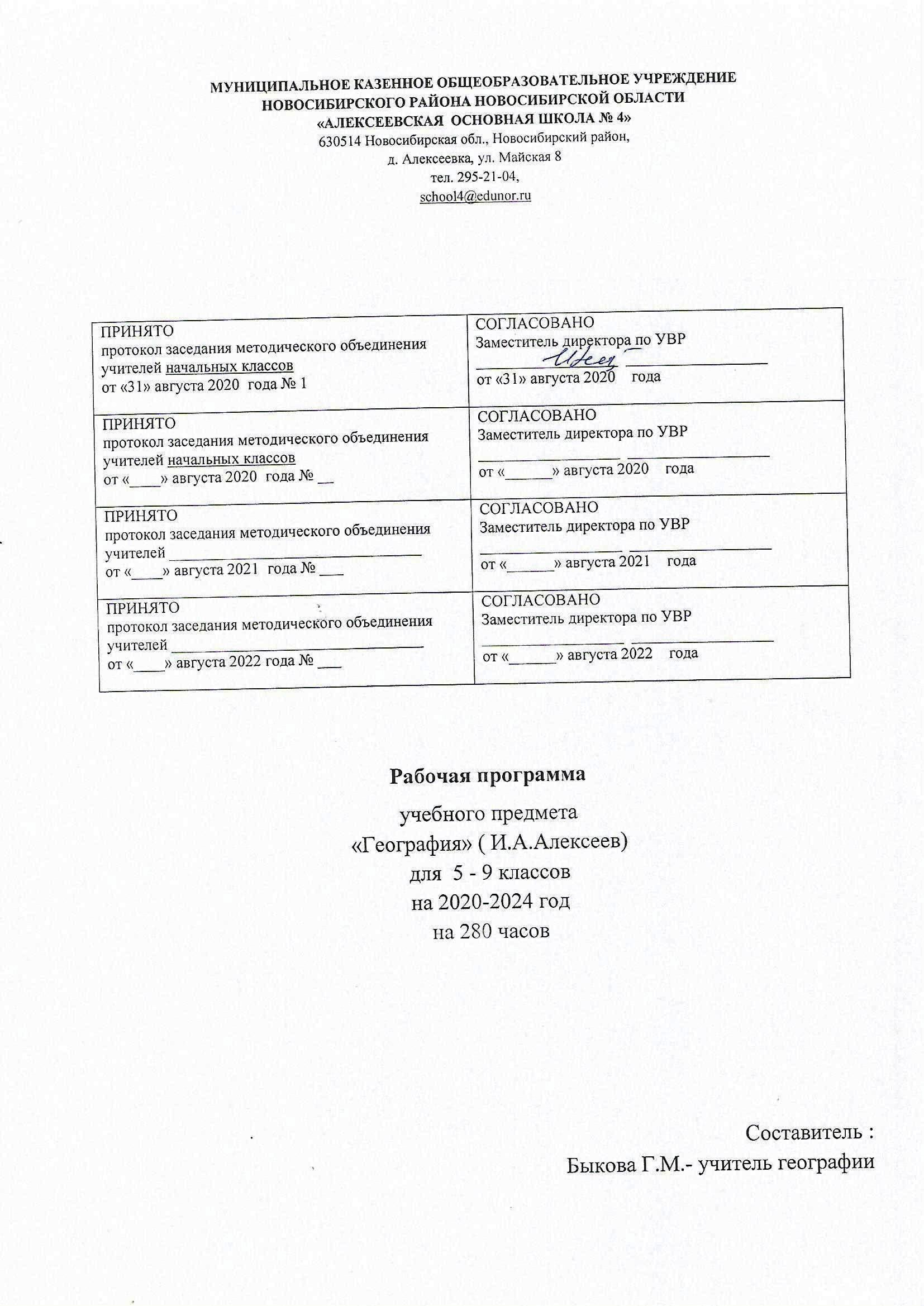 I. Планируемые результаты освоения результаты освоения учебного предмета «География»	Личностными результатами обучения географии является формирование всесторонне образованной, инициативной и успешной личности, обладающей системой современных мировоззренческих  взглядов, ценностных ориентаций, идейно- нравственных, культурных, гуманистических и эстетических принципов и норм поведения.	Изучение географии в основной школе обусловливает  достижение следующих результатов личностного развития:- воспитание российской гражданской идентичности, патриотизма, любви и уважения к Отечеству, чувства гордости за свою Родину, прошлое и  настоящее многонационального  народа России ; - формирование целостного мировоззрения, соответствующего современному уровню развития науки и общественной практики, а также социальному, культурному, языковому и духовному  многообразие современного мира; - формирование ответственного отношения к учению, готовности к саморазвитию и самообразованию на основе мотивации к обучению и познанию, осознанному выбору с учетом познавательных интересов;- формирование познавательной и информационной культуры, в том числе развитие навыков самостоятельной  работы с учебными пособиями, книгами, доступными инструментами и техническими средствами информационных технологий;- формирование ценности здорового и безопасного образа жизни; усвоение правил индивидуального и коллективного безопасного поведения в чрезвычайных ситуациях, угрожающих жизни и здоровья людей;- формирование толерантности как нормы сознательного и доброжелательного отношения к другому человеку, его мнению, мировоззрению, культуре, языку, вере, гражданской позиции;- освоение социальных норм и правил поведения в группах, и в сообществах, заданных инструментами социализации соответственно возрастному статусу обучающихся;- формирование основ социально – критического мышления;- формирование коммуникативной компетентности в образовательной, общественно полезной , учебно – исследовательской, творческой и других видах деятельности;-формирование основ экологического сознания на основе признания ценности жизни во всех ее проявлениях и необходимости ответственного, бережного отношения к окружающей среде;- осознание важности семьи в жизни человека и общества, принятие ценностей семейной жизни,  уважительное и заботливое отношение к членам своей семьи; -развитие эстетического сознания через освоение художественного наследия народов мира и России, творческой деятельности эстетического характера.	Метапредметными результами освоения географии являются: - умение самостоятельно определять цели своего обучения, ставить и формулировать для себя новые задачи в учебе и познавательной деятельности;  - умение овладевать  навыками самостоятельного приобретения новых знаний, организации учебной деятельности, поиск средств ее осуществления;- умение самостоятельно планировать пути достижения целей, осознанно выбирать наиболее эффективные способы решения учебных и познавательных задач;-  умение соотносить свои действия с планируемыми результатами, осуществлять контроль своей деятельности в процессе достижения результата, корректировать свои действия в соответствии с изменяющейся ситуацией; - владение основами самоконтроля, самооценки, принятия решений и осуществления осознанного выбора в учебной и познавательной деятельности; - умение определять понятия, создавать обобщения, самостоятельно выбирать основания и критерии для классификации, устанавливать причинно-следственные связи и делать выводы; - умение создавать, применять и преобразовывать знаки и символы для решения учебных и познавательных задач; - умение организовывать сотрудничество, работать индивидуально и в группе; умение осознанно использовать речевые средства для выражения своих мыслей и потребностей;-  умение извлекать информацию из различных источников, умение свободно пользоваться справочной литературой;- умение на практике пользоваться основными логическими приемами, методами наблюдения, моделирование, объяснения, решение проблем, прогнозирования;-и умение работать в группе – эффективно сотрудничать и взаимодействовать на основе координации различных позиций при выработке  общего решения  в совместной деятельности, слушать партнера, формулировать и аргументировать свое мнение;-формирование и развитие компетентности в области использования ИКТ;-формирование и развитие экологического мышления, умение применять его на практике;- формирование умений ставить вопросы, выдвигать гипотезу и обосновывать ее, давать определение понятиям;- формирование осознанной адекватной  и критической оценки в учебной деятельности, умение самостоятельно оценивать свои действия и действие одноклассников.	Предметными результатами освоения географии являются:-формирование представлений о географической науке, ее роли в освоении планеты человеком, географических знаниях как компоненте научной картины мира, их необходимости для решения современных  практических задач  человечества и своей страны;- формирование первичных навыков использования территориального подхода как основы географического мышления для осознания своего места в целостном. Многообразном и быстро изменяющемся мире и адекватной ориентации в нем;- формирование умений и навыков  использования разнообразных географических знаний в повседневной жизни для объяснения   и оценки различных явлений и процессов, самостоятельного оценивания уровня безопасности окружающей среды;- овладение элементарными практическими умениями использования приборов и инструментов для определения количественных и качественных характеристик компонентов географической среды;- овладение основами картографической грамотности и использования географической карты как одного из « языков» международного общения ;- овладение основными навыками нахождения, использования и презентации географической информации.Планируемые результаты изучения учебного предмета «География»   Источники географической информацииОбучающийся научится:использовать различные источники географической информации (картографические, статистические, текстовые, видео- и фотоизображения, компьютерные базы данных) для поиска и извлечения информации, необходимой для решения учебных и практико-ориентированных задач;анализировать, обобщать и интерпретировать географическую информацию;пo результатам наблюдений (в том числе инструментальных) находить и формулировать зависимости и закономерности;определять и сравнивать качественные и количественные показатели, характеризующие географические объекты, процессы и явления, их положение в пространстве по географическим картам разного содержания;в процессе работы с одним или несколькими источниками географической информации выявлять содержащуюся в них противоречивую информацию;составлять описания географических объектов, процессов и явлений с использованием разных источников;представлять в различных формах географическую информацию, необходимую для решения учебных и практико-ориентированных задач.Обучающийся  получит возможность научиться:ориентироваться на местности при помощи топографических карт и современных навигационных приборов;читать космические снимки и аэрофотоснимки, планы местности и географические карты;строить простые планы местности;создавать простейшие географические карты;моделировать географические объекты и явления при помощи компьютерных программ.Природа Земли и человекОбучающийся научится:различать изученные географические объекты, процессы и явления, сравнивать географические объекты, процессы и явления на основе известных характерных свойств и проводить их простейшую классификацию;использовать знания о географических законах и закономерностях, о взаимосвязях между изученными географическими объектами, процессами и явлениями для объяснения их свойств, условий протекания и географических различий;проводить с помощью приборов измерения температуры, влажности воздуха, атмосферного давления, силы и направления ветра, абсолютной и относительной высоты, направления и скорости течения водных потоков;оценивать характер взаимодействия деятельности человека и компонентов природы в разных географических условиях с точки зрения концепции устойчивого развития.Использовать знания о географических явлениях в повседневной жизни для сохранения здоровья и соблюдения норм экологического поведения в быту и окружающей среде;приводить примеры, показывающие роль географической науки в решении социально-экономических и геоэкологических проблем человечества; примеры практического использования географических знаний в различных областях деятельности;воспринимать и критически оценивать информацию географического содержания в научно-популярной литературе и средствах массовой информации;создавать письменные тексты и устные сообщения о географических явлениях на основе нескольких источников информации, сопровождать выступление презентацией.Население ЗемлиОбучающийся  научится:различать изученные демографические процессы и явления, характеризующие динамику численности населения Земли и отдельных регионов и стран;сравнивать особенности населения регионов и стран;использовать знания о взаимосвязях между изученным демографическими процессами и явлениями для объяснения их географических различий;проводить расчёты демографических показателей;объяснять особенности адаптации человека к разным природным условиям.Обучающийся получит возможность научиться:приводить примеры, показывающие роль практического использования знаний о населении в решении социально-экономических и геоэкологических проблем человечества, стран и регионов;самостоятельно проводить по разным источникам информации исследование, связанное с изучением населения.Материки, океаны и страныОбучающийся научится:различать географические процессы и явления, определяющие особенности природы и населения материков и океанов, отдельных регионов и стран;сравнивать особенности природы и населения, материальной и духовной культуры регионов и отдельных стран;оценивать особенности взаимодействия природы и общества в пределах отдельных территорий;описывать на карте положение и взаиморасположение географических объектов;объяснять особенности компонентов природы отдельных территорий;создавать письменные тексты и устные сообщения об особенностях природы, населения и хозяйства изученных стран на основе нескольких источников информации, сопровождатьвыступление презентацией.Обучающийся получит возможность научиться:выдвигать гипотезы о связях и закономерностях объектов, событий, процессов в географической оболочке;сопоставлять существующие в науке точки зрения о причинах происходящих глобальных изменений климата;оценивать положительные и негативные последствия глобальных изменений климата для отдельных регионов и стран;объяснять закономерности размещения населения и хозяйства отдельных территорий в связи с природными и социально-экономическими факторами.Особенности географического положения РоссииОбучающийся научится:различать принципы выделения и устанавливать соотношения между государственной территорией и исключительной экономической зоной России;и её отдельных частей на особенности природы, жизнь и хозяйственную деятельность населения;использовать знания о мировом, поясном, декретном, летнем и зимнем времени для решения практико-ориентированных задач по определению различий в поясном времени территорий с контекстом из реальной жизни.Обучающийся получит возможность научиться:оценивать возможные изменения географического положения России, обусловленные мировыми геодемографическими, геополитическими и геоэкономическими       изменениями,развитием глобальной коммуникационной системы.Природа РоссииОбучающийся научится:различать географические процессы и явления, определяющие особенности природы страны и отдельных регионов;сравнивать особенности природы регионов страны;оценивать особенности взаимодействия природы и общества в пределах отдельных территорий;описывать по карте положение и взаиморасположение географических объектов;объяснять особенности компонентов природы отдельных частей страны;оценивать природные условия и обеспеченность природными ресурсами отдельных территорий России;создавать собственные тексты и устные сообщения (в т. ч. в форме презентаций) об особенностях компонентов природы России на основе нескольких источников информации.Обучающийся получит возможность научиться:оценивать возможные последствия изменений климата отдельных территорий России, связанные с глобальными изменениями климата;делать прогнозы трансформации географических систем и комплексов в результате изменения их компонентов.Население РоссииОбучающийся научится:различать демографические процессы и явления, характеризующие динамику численности населения России и отдельных регионов и стран;анализировать факторы, определяющие динамику населения России, половозрастную структуру, особенности размещения населения по территории России, географические различия в уровне занятости, качестве и уровне жизни населения;сравнивать особенности населения отдельных регионов страны по этническому, языковому и религиозному составу;объяснять особенности динамики численности, половозрастной структуры и размещения населения России и её отдельных регионов;находить и распознавать ответы на вопросы, возникающие в ситуациях повседневного характера, узнавать в них проявление тех или иных демографических и социальных процессов или закономерностей;использовать знания о естественном и механическом движении населения, половозрастной структуре, трудовых ресурсах, городском и сельском населении, этническом и религиозном составе для решения практико-ориентированных задач в контексте реальной жизни.Обучающийся получит возможность научиться:выдвигать и обосновывать на основе статистических данных гипотезы об изменении численности населения России, его половозрастной структуры, развитии человеческого капитала;оценивать ситуацию на рынке труда и её динамику.Хозяйство РоссииОбучающийся научится:различать показатели, характеризующие отраслевую и территориальную структуру хозяйства;анализировать факторы, влияющие на размещение отраслей и отдельных предприятий по территории страны;объяснять особенности отраслевой и территориальной структуры хозяйства России;использовать знания о факторах размещения хозяйства и особенностях размещения отраслей экономики России для решения практико-ориентированных задач в реальной жизни.Обучающийся получит возможность научиться:выдвигать и обосновывать на основе анализа комплекса источников информации гипотезы об изменении отраслевой и территориальной структуры хозяйства страны;обосновывать возможные пути решения проблем развития хозяйства России.Районы РоссииОбучающийся научится:объяснять особенности природы, населения и хозяйства географических районов страны;сравнивать особенности природы, населения и хозяйства отдельных регионов страны;оценивать районы России с точки зрения особенностей природных, социально экономических, техногенных и экологических факторов и процессов.Обучающийся получит возможность научиться:составлять комплексные географические характеристики районов разного ранга;самостоятельно проводить по разным источникам информации исследования, связанные с изучением природы, населения и хозяйства географических районов и их частей;создавать собственные тексты и устные сообщения о географических особенностях отдельных районов России и их частей на основе нескольких источников информации, сопровождать выступление презентацией;оценивать социально-экономическое положение и перспективы развития регионов;выбирать критерии для сравнения, сопоставления, оценки и классификации природных, социально-экономических, геоэкологических явлений и процессов на территории России.Россия в современном миреОбучающийся научится:сравнивать показатели воспроизводства населения, средней продолжительности жизни, качества населения России с мировыми показателями и показателями других стран;оценивать место и роль России в мировом хозяйстве.Обучающийся получит возможность научиться:выбирать критерии для определения места страны в мировой экономике;объяснять возможности России в решении современных глобальных проблем человечества;оценивать социально-экономическое положение и перспективы развития.II. Содержание учебного предмета «География»География Земли.	Раздел 1.  Источники географической информации	Развитие географических знаний о Земле. Развитие представлений человека о мире. Выдающиеся географические открытия. Современный этап научных географических исследований.	Глобус. Масштаб и его виды. Параллели. Меридианы. Определение направлений на глобусе. Градусная сетка. Географические координаты, их определение. Способы изображения земной поверхности.	План местности. Ориентирование  и способы ориентирования на местности. Компас. Азимут. Измерение расстояний и определение направлений на местности и плане. Способы изображения рельефа земной поверхности. Условные знаки. Чтение плана местности. Решение практических задач по плану. Составление простейшего плана местности.	Географическая карта – особый источник информации. Отличие карты от плана. Легенда карты. Градусная сетка. Ориентирование и измерение расстояния на карте. Чтение карты, определение местоположения географических объектов, абсолютных высот. Разнообразие карт.	Географические методы изучения окружающей среды. Наблюдение. Описательные и сравнительные методы. Использование инструментов и приборов. Картографический метод. Моделирование как метод изучения географических объектов и процессов.	Раздел 2. Природа Земли и человек.	Земля – планета Солнечной системы. Земля  – планета Солнечной системы. Форма, размеры и движения Земли, их географические следствия. Неравномерное распределение солнечного света и тепла на поверхности Земли. Пояса освещенности. Часовые пояса. Влияние космоса на Землю и на жизнь людей.	Земная кора и литосфера. Рельеф Земли. Внутреннее строение Земли, методы его изучения.	Земная кора и литосфера. Горные породы и полезные ископаемые. Состав земной коры, ее строение под материками и океанами. Литосферные плиты, их движение и взаимодействие. Медленные движения земной коры. Землетрясения и вулканизм. Условия жизни людей в районах распространения землетрясения и вулканизма, обеспечение безопасности населения. Внешние процессы, изменяющие земную поверхность.	Рельеф Земли. Зависимость крупнейших форм рельефа от строения земной коры. Неоднородность земной поверхности как следствие взаимодействия внутренних сил Земли и внешних процессов. Основные формы рельефа суши и дна Мирового океана. Различие гор и равнин по высоте. Описание рельефа территории по карте.	Человек и литосфера.  Опасные природные явления, их предупреждение. Особенности жизни и деятельности человека в горах и на равнинах. Воздействие хозяйственной деятельности  на литосферу. Преобразование рельефа. Антропогенные формы рельефа. 	Атмосфера - воздушная оболочка Земли. 	Атмосфера.  Состав атмосферы, ее структура. Значение атмосферы для жизни на Земле. Нагревание атмосферы, температура воздуха, распределение тепла на Земле. Суточные и годовые колебания температуры воздуха. Средние температуры. Изменение температуры с высотой.	Влага в атмосфере.  Облачность, ее влияние на погоду. Атмосферные осадки, их виды, условия образования. Распределение влаги на поверхности Земли. Влияние атмосферных осадков на жизнь и деятельность человека. 	Атмосферное давление, ветры. Изменение атмосферного давления с высотой. Направление и сила ветра. Роза ветров. Постоянные ветры Земли. Типы воздушных масс; условия их формирования и свойства. 	Погода и климат. Элементы погоды, способы их измерения, метеорологические приборы и инструменты. Наблюдения за погодой. Измерения элементов погоды с помощью приборов. Построение графиков изменения температуры и облачности, розы ветров; выделение преобладающих типов погоды за период наблюдения. Решение практических задач на определение изменений температуры и давления воздуха с высотой, влажности воздуха. Чтение карт погоды. Прогноз погоды. Климат и климатические пояса.	Человек и атмосфера. Стихийные явления в атмосфере, их характеристика и правила обеспечения личной безопасности. Пути сохранения качества воздушной среды. Адаптация человека к климатическим условиям местности. Особенности жизни в экстремальных климатических условиях.	Гидросфера - водная оболочка Земли.   	Вода на Земле. Части гидросферы. Мировой круговорот воды. 	Океаны. Части Мирового океана. Методы изучения морских глубин. Свойства вод Мирового океана. Движение воды в океане. Использование карт для определения географического положения морей и океанов, глубин, направлений морских течений, свойств воды. Роль мирового океана в формировании климатов Земли. Минеральные и органические ресурсы океана, их значение и хозяйственное использование. Морской транспорт, порты, каналы. источники загрязнения вод Океана, меры по сохранению качества вод и органического мира. 	Воды суши. Реки Земли - их общие черты и различия. Речная система. Питание и режим рек. Озера, водохранилища, болота. Использование карт для определения географического положения водных объектов. частей речных систем, границ и площади водосборных бассейнов, направления течения рек. Значение поверхностных вод для человека, их рациональное использование. 	Происхождение и виды подземных вод, возможности их использования человеком. Зависимость уровня грунтовых вод от климата, характера поверхности, особенностей горных пород. Минеральные воды.	Ледники - главные аккумуляторы пресной воды на Земле. Покровные и горные ледники, многолетняя мерзлота: географическое распространение, воздействие на хозяйственную деятельность.  	Человек и гидросфера. Источники пресной воды на Земле. Проблемы, связанные с ограниченными запасами пресной воды на Земле и пути их решения. Неблагоприятные и опасные явления в гидросфере. Меры предупреждения опасных явлений и борьбы с ними, правила обеспечения личной безопасности.	Биосфера Земли. Разнообразие растительного и животного мира Земли. Особенности распространения живых организмов на суше и в Мировом океане. Границы биосферы и взаимодействие компонентов природы. Приспособление живых организмов к среде обитания. Биологический круговорот. Роль биосферы. Широтная зональность и высотная поясность в растительном и животном мире. Влияние человека на биосферу. Охрана растительного и животного мира Земли. Наблюдение за растительностью животным миром как способ определения качества окружающей среды. 	 Почва как особое природное образование. Состав почв, взаимодействие живого и неживого в почве, образование гумуса. Строение и разнообразие почв. Главные факторы (условия) почвообразования, основные зональные типы почв. Плодородие почв, пути его повышения. Роль человека и его хозяйственной деятельности в сохранение и улучшении почв.	Географическая оболочка Земли. Строение, свойства и закономерности географической оболочки, взаимосвязи между ее составными частями. Территориальные комплексы: природные, природно - антропогенные. Географическая оболочка - крупнейший природный комплекс Земли. Широтная зональность и высотная поясность. Природные зоны Земли. Особенности взаимодействия компонентов природы и хозяйственной деятельности человека в разных природных зонах. Географическая оболочка как окружающая человека среда.	Раздел 3. Население Земли Заселение человеком Земли. Расы. Основные пути расселения древнего человека. Расы. Внешние признаки людей различных рас. Анализ различных источников информации с целью выявления регионов проживания представителей различных рас.Численность населения Земли, её изменение во времени.Современная численность населения мира. Изменение численности населения во времени. Методы определения численности населения, переписи населения. Различные прогнозы изменения численности населения Земли.Факторы, влияющие на рост численности населения. Рождаемость, смертность, естественный прирост населения, их количественные различия и географические особенности. Влияние величины естественного прироста на средний возраст населения стран и продолжительность жизни. Миграции.Размещение людей на Земле. Показатель плотности населения. Среднемировая плотность населения и её изменение со временем. Карта плотности населения. Неравномерность размещения населения мира.Факторы, влияющие на размещение населения. Хозяйственная деятельность людей в разных природных условиях. Адаптация человека к природным условиям: их влияние на внешний облик людей, жилища, одежду, орудия труда, пищу.Народы и религии мира. Народ. Языковые семьи. География народов и языков. Карта народов мира. Мировые и национальные религии, их география.Хозяйственная деятельность людей. Понятие о современном хозяйстве, его составе. Основные виды хозяйственной деятельности людей, их география.Городское и сельское население. Города и сельские поселения. Соотношение городского и сельского населения мира. Многообразие сельских поселений. Ведущая роль городов в хозяйственной, культурной и политической жизни людей. Функции городов. Крупные города. Городские агломерации.Практическая работа: Изучение населения Земли по картам и диаграммам.	Раздел 4. Материки, океаны и страны.Современный облик Земли: планетарные географические закономерности.) 	Материки и океаны на поверхности Земли. Происхождение материков и впадин океанов. Современное географическое положение материков и океанов. Главные черты рельефа Земли. Климатообразующие факторы и климаты. Внутренние воды суши. Зональные природные комплексы Земли. Мировой океан, его роль в жизни людей. Катастрофические явления природного характера.Материки, океаны и страны. 	Основные черты рельефа, климата и внутренних вод Африки, Австралии, Северной и Южной Америки, Антарктиды, Евразии и определяющие их факторы. Зональные природные комплексы материков. Население материков. Природные ресурсы и их использование. Изменение природы под влиянием хозяйственной деятельности человека.	Океаны Земли. Особенности природы, природные богатства, хозяйственное освоение Северного Ледовитого, Атлантического, Индийского и Тихого океанов. Охрана природы.Историко-культурные районы мира. Памятники природного и культурного наследия человечества.	Многообразие стран, их основные типы. Столицы и крупные города. Комплексная географическая характеристика стран (по выбору): географическое положение, население, особенности природы и хозяйства, памятники культуры.ГЕОГРАФИЯ РОССИИ	Раздел 5. Особенности географического положения России. 	Географическое положение России. Территория и акватория. Государственная территория России. Географическое положение страны, его виды. Особенности географического положения России, его сравнение с географическим положением других государств. Географическое положение России как фактор развития её хозяйства.Границы России. Государственные границы России, их виды, значение. Морские и сухопутные границы, воздушное пространство и пространство недр, континентальный шельф и экономическая зона Российской Федерации.Россия на карте часовых поясов. Местное, поясное, декретное, летнее время: роль в хозяйстве и жизни людей. Определение поясного времени для разных городов России.История освоения и изучения территории России. Формирование и освоение государственной территории России. Выявление изменений границ страны на разных исторических этапах.Современное административно-территориальное устройство страны. Федеративное устройство страны. Субъекты Федерации, их равноправие и разнообразие. Федеральные округа.	Раздел 6. Природа России. 	Природные условия и ресурсы России. Природные условия и природные ресурсы. Природно-ресурсный капитал и экологический потенциал России. Оценка и проблемы рационального использования природных ресурсов. Основные ресурсные базы. Группировка отраслей по их связи с природными ресурсами. Сравнение природно-ресурсного потенциала различных районов России.	Геологическое строение, рельеф и полезные ископаемые. Основные этапы формирования земной коры на территории России. Особенности геологического строения России: основные тектонические структуры. Основные формы рельефа и особенности их распространения на территории России. Выявление зависимости между тектоническим строением, рельефом и размещением основных групп полезных ископаемых.Влияние внутренних и внешних процессов на формирование рельефа. Современные процессы, формирующие рельеф. Области современного горообразования, землетрясений и вулканизма. Древнее и современное оледенения. Стихийные природные явления. Минеральные ресурсы страны и проблемы их рационального использования. Изменение рельефа под влиянием деятельности человека. Изучение закономерностей формирования рельефа и его современного развития на примере своего региона и своей местности.	Климат и климатические ресурсы. Факторы, определяющие климат России: влияние географической широты, подстилающей поверхности, циркуляции воздушных масс. Определение по картам закономерностей распределения солнечной радиации, средних температур января и июля, годового количества осадков, испаряемости по территории страны. Климатические пояса и типы климатов России. Определение по синоптической карте особенностей погоды для различных пунктов. Составление прогноза погоды.Изменение климата под влиянием естественных факторов. Влияние климата на быт человека, его жилище, одежду, способы передвижения, здоровье. Способы адаптации человека к разнообразным климатическим условиям на территории страны. Климат и хозяйственная деятельность людей. Оценка основных климатических показателей одного из регионов страны для характеристики условий жизни и хозяйственной деятельности населения.    Опасные и неблагоприятные климатические явления. Методы изучения и прогнозирования климатических явлений. Определение особенностей климата своего региона.	Внутренние воды и водные ресурсы. Виды вод суши на территории страны. Распределение рек по бассейнам океанов. Главные речные системы России. Выявление зависимости между режимом, характером течения рек, рельефом и климатом. Характеристика крупнейших рек страны. Опасные явления, связанные с водами (паводки, наводнения, лавины, сели), их предупреждение. Роль рек в жизни населения и развитии хозяйства России. Составление характеристики одной из рек с использованием тематических карт и климатограмм, определение возможностей её хозяйственного использования.	Крупнейшие озёра, их происхождение. Болота. Подземные воды. Ледники. Многолетняя мерзлота. Объяснение закономерностей размещения разных видов вод суши и связанных с ними опасных природных явлений на территории страны.Неравномерность распределения водных ресурсов. Рост их потребления и загрязнения. Пути сохранения качества водных ресурсов. Оценка обеспеченности водными ресурсами крупных регионов России. Внутренние воды и водные ресурсы своего региона и своей местности.	Почва и почвенные ресурсы. Почва — особый компонент природы. Факторы образования почв. Основные типы почв, их свойства, различия в плодородии. Размещение основных типов почв на территории России.Почва — национальное богатство. Почвенные ресурсы России. Изменение почв в ходе их хозяйственного использования. Меры по сохранению плодородия почв: мелиорация земель, борьба с эрозией почв и их загрязнением. Знакомство с образцами почв своей местности, выявление их свойств и особенностей хозяйственного использования.	Растительный и животный мир. Биологические ресурсы. Растительный и животный мир России: видовое разнообразие, факторы, его определяющие. Составление прогноза изменений растительного и животного мира при заданных условиях изменения других компонентов природного комплекса. Биологические ресурсы, их рациональное использование. Меры по охране растительного и животного мира. Растительный и животный мир своего региона и своей местности.	Природно-хозяйственные зоны. Природно-хозяйственные зоны России: взаимосвязь и взаимообусловленность их компонентов. Характеристика арктических пустынь, тундр и лесотундр, лесов, лесостепей и степей, полупустынь и пустынь. Анализ физической карты и карт компонентов природы для установления взаимосвязей между ними в разных природных зонах.	Природные ресурсы зон, их использование, экологические проблемы. Высотная поясность. Особо охраняемые природные территории России. Памятники Всемирного природного наследия.	Раздел 7. Население России. 	Численность населения России. Численность населения России в сравнении с численностью населения других государств. Особенности воспроизводства российского населения на рубеже XX и XXI вв. Основные показатели, характеризующие население страны и её отдельных территорий. Прогнозирование изменения численности населения России и её отдельных территорий.	Половой и возрастной состав населения страны. Своеобразие полового и возрастного состава населения в России и определяющие его факторы. Средняя прогнозируемая продолжительность жизни мужского и женского населения России.	Народы и религии России. Россия — многонациональное государство. Многонациональность как специфический фактор формирования и развития России. Определение по статистическим материалам крупнейших по численности народов России. Определение по карте особенностей размещения народов России, сопоставление с политико-административным делением РФ. Использование географических знаний для анализа территориальных аспектов межнациональных отношений. Языковой состав населения. География религий.	Особенности размещения населения России. Географические особенности размещения населения: их обусловленность природными, историческими и социально-экономическими факторами. Основная полоса расселения. Городское и сельское население. Крупнейшие города и городские агломерации, их роль в жизни страны. Сельская местность, сельские поселения. Определение и сравнение показателей соотношения городского и сельского населения в разных частях страны по статистическим данным. Выявление закономерностей в размещении населения России.	Миграции населения России. Направления и типы миграции на территории страны. Причины миграций и основные направления миграционных потоков на разных этапах развития страны. Определение по статистическим материалам показателей миграционного прироста для отдельных территорий России.Человеческий капитал страны. Трудовые ресурсы и экономически активное население России. Неравномерность распределения трудоспособного населения по территории страны. Географические различия в уровне занятости и уровне жизни населения России, факторы, их определяющие. Качество населения.	Раздел 8. Хозяйство России. 	Особенности хозяйства России. Отраслевая структура, функциональная и территориальная структуры хозяйства страны, факторы их формирования и развития. Экономико-географическое положение России как фактор развития её хозяйства. Анализ экономических карт для определения типов территориальной структуры хозяйства.	Производственный капитал. Понятие производственного капитала. Распределение производственного капитала по территории страны. Общие особенности географии хозяйства России: основная зона хозяйственного освоения и зона Севера, их особенности и проблемы. Условия и факторы размещения предприятий. Важнейшие межотраслевые комплексы и отрасли.	Топливно-энергетический комплекс (ТЭК). Состав, место и значение в хозяйстве. Нефтяная, газовая, угольная промышленность: география основных современных и перспективных районов добычи, систем трубопроводов. Электроэнергетика: типы электростанций, их особенности и доля в производстве электроэнергии. Энергосистемы. ТЭК и охрана окружающей среды. Составление характеристики одного из нефтяных и угольных бассейнов по картам и статистическим материалам.	Машиностроение. Состав, место и значение в хозяйстве. Факторы размещения машиностроительных предприятий. География важнейших отраслей: основные районы и центры. Машиностроение и охрана окружающей среды. Определение главных районов размещения отраслей трудоёмкого и металлоёмкого машиностроения по картам.	Металлургия. Состав, место и значение в хозяйстве. Чёрная и цветная металлургия: факторы размещения предприятий. География металлургии чёрных, лёгких и тяжёлых цветных металлов: основные районы и центры. Металлургия и охрана окружающей среды.	Химическая промышленность. Состав, место и значение в хозяйстве. Факторы размещения предприятий. География важнейших отраслей: основные районы и химические комплексы. Химическая промышленность и охрана окружающей среды.	Лесная промышленность. Состав, место и значение в хозяйстве. Факторы размещения предприятий. География важнейших отраслей: основные районы и лесоперерабатывающие комплексы. Лесная промышленность и охрана окружающей среды.	Агропромышленный комплекс. Состав, место и значение в хозяйстве. Сельское хозяйство. Состав, место и значение в хозяйстве, отличия от других отраслей хозяйства. Земельные ресурсы и сельскохозяйственные угодья, их структура. Земледелие и животноводство: география основных отраслей. Определение по картам и эколого-климатическим показателям основных районов выращивания зерновых и технических культур, главных районов животноводства.	Сельское хозяйство и охрана окружающей среды. Пищевая промышленность. Состав, место и значение в хозяйстве. Факторы размещения предприятий. География важнейших отраслей: основные районы и центры. Пищевая промышленность и охрана окружающей среды. Лёгкая промышленность. Состав, место и значение в хозяйстве. Факторы размещения предприятий. География важнейших отраслей: основные районы и центры. Лёгкая промышленность и охрана окружающей среды.	Сфера услуг (инфраструктурный комплекс). Состав, место и значение в хозяйстве. Транспорт и связь. Состав, место и значение в хозяйстве. География отдельных видов транспорта и связи: основные транспортные пути и линии связи, крупнейшие транспортные узлы. Транспорт и охрана окружающей среды. География науки. Состав, место и значение в хозяйстве, основные районы, центры, города науки. Социальная сфера: географические различия в уровне развития и качестве жизни населения.	Раздел 9. Районы России. 	Природно-хозяйственное районирование России. Принципы и виды природно-хозяйственного районирования страны. Анализ разных видов районирования России.	Крупные регионы и районы России.	Регионы России: Западный и Восточный.	Районы России: Европейский Север, Центральная Россия, Европейский Юг, Поволжье, Урал, Западная Сибирь, Восточная Сибирь, Дальний Восток.	Характеристика регионов и районов. Состав, особенности географического положения, его влияние на природу, хозяйство и жизнь населения. Специфика природы: геологическое строение и рельеф, климат, природные зоны, природные ресурсы.	Население: численность, естественный прирост и миграции, специфика расселения, национальный состав, традиции и культура. Города. Качество жизни населения.	Место и роль района, региона в социально-экономическом развитии страны. География важнейших отраслей хозяйства, особенности его территориальной организации. Географические аспекты основных экономических, социальных и экологических проблем района, региона. Внутренние природно-хозяйственные различия. Сравнение географического положения регионов и районов, его влияния на природу, жизнь людей и хозяйство. Выявление и анализ условий для развития хозяйства регионов, районов. Анализ взаимодействия природы и человека на примере одной из территорий региона.	Раздел 10. Россия в современном мире. 		Россия в системе международного географического разделения труда. Взаимосвязи России с другими странами мира. Объекты Всемирного природного и культурного наследия в России.III. Тематическое планирование с указанием количества часов, отводимых на освоение каждой темы№ п/п№ п/пТема урока 
Кол-во часовПланируемые результаты образовательной деятельности учащихся (дети делают; на всю тему/раздел) на урокеФорма работы занятий на каждую темуГеография 5 класс (34 часа)Тема 1. Развитие географических знаний о Земле (5 ч)География 5 класс (34 часа)Тема 1. Развитие географических знаний о Земле (5 ч)География 5 класс (34 часа)Тема 1. Развитие географических знаний о Земле (5 ч)География 5 класс (34 часа)Тема 1. Развитие географических знаний о Земле (5 ч)География 5 класс (34 часа)Тема 1. Развитие географических знаний о Земле (5 ч)География 5 класс (34 часа)Тема 1. Развитие географических знаний о Земле (5 ч)11Географические методы изучения окружающей среды1Определять значение географических знаний в современной жизни, главные задачи современной географии. Выявлять методы географической науки. Оценивать роль географической науки в жизни общества. Устанавливать основные приёмы работы с учебником Самостоятельная работа Составить схему наук о природе. Вести дневник наблюдений за погодой 2-32-3Как люди открывалиЗемлю 2Выявлять изменения географических представлений у людей в древности, в эпоху географических открытий. Определять вклад величайших учёных и путешественников в развитие географической науки. Систематизировать информацию о путешествиях и открытиях. Находить информацию (в Интернете, печатных СМИ, дополнительной литературе) о развитии географических знаний о Земле Составить список источников информации.Вести дневник наблюдений за погодой 44Современный этап научных географических исследований1Определять значение современных географических исследований для жизни общества. Выделять и анализировать источники географической информации. Оценивать роль космических исследований и геоинформационных систем для развития географииВзаимопроверка55Контрольная работа по теме "Развитие географических знаний о Земле"1Выполнение вариантов контрольной работы в рабочей тетрадиКонтрольТема 2. Земля – планета Солнечной системы (4ч)Тема 2. Земля – планета Солнечной системы (4ч)Тема 2. Земля – планета Солнечной системы (4ч)Тема 2. Земля – планета Солнечной системы (4ч)Тема 2. Земля – планета Солнечной системы (4ч)Тема 2. Земля – планета Солнечной системы (4ч)6-76-7Земля - планета Солнечной системы2 Приводить доказательства тому, что Земля – одна из планет Солнечной системы. Выявлять зависимость продолжительности суток от вращения Земли вокруг своей оси. Составлять и анализировать схему «Географические следствия вращения Земли вокруг своей оси». Объяснять смену времён года на основе анализа схемы орбитальногоВзаимопроверка.  Закончить оформление таблицы по итогам опыта получении тени.88Солнечный свет на Земле1Наблюдать действующую модель движения Земли вокруг Солнца ("Орбитальное движение Земли") и фиксировать особенности положения планеты в дни солнцестояний и равноденствий. Определять высоту Солнца и продолжительность дня и ночи на разных широтах в разное время годаГрупповая работа99Контрольная работа по теме "Земля – планета  Солнечной системы"1Выполнение вариантов контрольной работы в тетради –тренажере.КонтрольТема 3. План и карта (11ч)Тема 3. План и карта (11ч)Тема 3. План и карта (11ч)Тема 3. План и карта (11ч)Тема 3. План и карта (11ч)Тема 3. План и карта (11ч)1010Ориентирование на местности1Определять направление по компасу, Солнцу, Полярной звезде, «живым ориентирам». Определять азимут. Выявлять особенностиРабота в парах1111Условные знаки. Масштаб и его виды. Измерение расстояний с помощью масштаба1изображённые на плане объекты. Измерять расстояния и определять направления на местности и плане. Составлять и читать простейший план местностиИндивидуальная работа1212Определение масштаба1изображённые на плане объекты. Измерять расстояния и определять направления на местности и плане. Составлять и читать простейший план местностиГрупповая работа1313Относительная высота. Абсолютная высота.1изображённые на плане объекты. Измерять расстояния и определять направления на местности и плане. Составлять и читать простейший план местностиГрупповая работа1414Топографическая карта. Способы глазомерной съёмки местности1изображённые на плане объекты. Измерять расстояния и определять направления на местности и плане. Составлять и читать простейший план местностиВзаимопроверка15-1615-16Географическая карта - особый источник информации2Сравнивать планы местности и географические карты. Определять направления на глобусе. Выделять основные свойства карты. Систематизировать карты атласа по охвату территории, масштабу, содержанию. Определять направление по компасу,  «Полярной звезде», «живым ориентирам»; Определять на плане расстояния между объектами; Ориентироваться  на местности; Использовать оборудование для глазомерной съемки; Составлять простейший план местностиГрупповая работа1717Градусная сетка1Выявить на глобусе и карте полушарий элементы градусной сетки. Определять направления и измерять расстояния по картеГрупповая работа18-1918-19Географические координаты2Определять географические координаты объектов на карте.Определять географическую широту и долготу. Раскрыть значение знаний о географических координатах в жизни людейГрупповая работа2020Географические координаты1Определять направления и расстояния по плануи карте с помощью линейного, именованногоКонтрольТема 4. Человек на Земле  (3ч)Тема 4. Человек на Земле  (3ч)Тема 4. Человек на Земле  (3ч)Тема 4. Человек на Земле  (3ч)Тема 4. Человек на Земле  (3ч)Тема 4. Человек на Земле  (3ч)2121Заселение человеком Земли1Определять по карте гипотетические места происхождения человека и пути его расселения по Земле. Систематизировать информацию о приспособлении людей к разным условиям жизниИндивидуальная работа2222Расы и народы. Многообразие стран. Столицы и крупные города1Выявлять внешние признаки людей различных рас. Анализировать различные источники информации с целью выявления регионов проживания  представителей  различных рас. Приводить доказательства о равноценности рас и аргументированно отстаивать свою точку зрения. Определять наиболее и наименее заселённые территории суши. Выделять самые крупные по площади государства на ЗемлеВзаимопроверка2323Многообразие стран мира1Находить и показывать на карте свою страну.Находить на политической карте страны - соседи,наиболее крупные и известные страны мира.Сравнивать страны по величине территории,расположению. Систематизировать новую информациюГрупповая работаТема 5. Литосфера- твердая оболочка Земли (10ч)Тема 5. Литосфера- твердая оболочка Земли (10ч)Тема 5. Литосфера- твердая оболочка Земли (10ч)Тема 5. Литосфера- твердая оболочка Земли (10ч)Тема 5. Литосфера- твердая оболочка Земли (10ч)Тема 5. Литосфера- твердая оболочка Земли (10ч)2424Земная кора и литосфера1Выявлять особенности внутренних оболочек Земли. Устанавливать по карте границы столкновения и расхождения литосферных плитРабота в паре2525Горные породы, минералы и полезные ископаемые1Классифицировать горные породы. Описывать по плану минералы и горные породы школьной коллекции. Сравнивать свойства горных пород различного происхожденияВзаимопроверка26-2726-27Движения Земной коры2Выявлять закономерности распространения землетрясений и вулканизма. Устанавливать с помощью географических карт сейсмические районы и пояса Земли. Наносить на контурную карту районы землетрясений и вулканизмаИндивидуальная работа2828Рельеф Земли. Равнины1Определять по географическим картам количественные и качественные характеристики крупнейших равнин мира и России, особенности их географического положения. Выявлять черты сходства и различия крупных равнин мира. Наносить на контурную карту крупнейшие равнины мира и России. Описывать равнину по карте. Представлять информацию в письменной форме в виде плана – конспектаИндивидуальная работа2929Рельеф Земли. Горы1Определять по географическим картам количественные и качественные характеристики крупнейших гор Земли, особенности их географического положения. Сравнивать по плану горные системы мира. Наносить на контурную карту крупнейшие горные системы мира и России. Описывать горы по карте. Описывать рельеф своей местностиРабота в группе3030Решение практических задач по карте1Находить географические объекты на карте в атласе и с помощью географических координат и основных ориентиров (рек, гор и т.д.). Находить положение географических объектов на контурной карте и наносить их на неё. Выполнять проектное задание в сотрудничествеВзаимопроверка3131Человек и литосфера1Определять значение литосферы для человека. Выявлять способы воздействия человека на  литосферу и характер изменения литосферы в результате его деятельностиИндивидуальная работа3232Обобщение по теме  "Литосфера- твердая оболочка Земли"1Объяснят понятия "Литосфера"  «Полезные ископаемые, «Вулкан». «Равнины» , «Горы»Классифицируют горные породы и формы рельефаОпишут по плану равнины и горыОпределят местонахождения крупных форм рельефа на географической картеВыявлять способы воздействия человека на литосферу и характер изменения литосферы в результате его хозяйственной деятельности.Выполнение вариантов контрольной работы в тетради -тренажереКонтроль3333Контрольная работа по теме "Литосфера"Выполнение вариантов контрольной работы в тетради -тренажереКонтрольТема 6. Повторение и обобщение (1 ч)Тема 6. Повторение и обобщение (1 ч)Тема 6. Повторение и обобщение (1 ч)Тема 6. Повторение и обобщение (1 ч)Тема 6. Повторение и обобщение (1 ч)Тема 6. Повторение и обобщение (1 ч)3434Итоговая контрольная работа за 5 класс1КонтрольГеография 6 класс (34 часа)Тема 1. Гидросфера- водная оболочка Земли(13 ч)География 6 класс (34 часа)Тема 1. Гидросфера- водная оболочка Земли(13 ч)География 6 класс (34 часа)Тема 1. Гидросфера- водная оболочка Земли(13 ч)География 6 класс (34 часа)Тема 1. Гидросфера- водная оболочка Земли(13 ч)География 6 класс (34 часа)Тема 1. Гидросфера- водная оболочка Земли(13 ч)География 6 класс (34 часа)Тема 1. Гидросфера- водная оболочка Земли(13 ч)11Состав и сторонние гидросферы 1Сравнивать соотношение отдельных частей гидросферы. Выявлять взаимосвязи между составными частями гидросферы  по схеме "Круговорот воды в природе"Коллективная работа22Мировой океан1Определять черты сходства и различия океанов Земли. Определять по карте географическое положение океанов, морей, заливов, проливов, островов, полуостровов. Определять по карте глубины океанов и морей. Наносить на контурную карту океаны, моря, заливы, проливы, острова, полуострова. Выделять части рельефа дна океана. Составлять описание океана и моря по картеРабота в паре33Решение практических задач1Выполнять проектное задание самостоятельно или в сотрудничестве. Работать с контурной картой. Оценивать и обсуждать результаты проделанной работыКонтроль4-54-5Воды океана2Выявлять с помощью карт географические закономерности изменения температуры и солености воды в Океане. Определять по карте крупнейшие теплые и холодные течения Мирового океана. Выявлять зависимость направления поверхностных течений от направления господствующих ветров. Систематизировать информацию о течениях в сводной таблицеВзаимопроверка6-86-8Реки  Земли 3Определять по карте истоки, устья, притоки рек, водосборные бассейны, водоразделы. Составлять описание реки по плану на основе анализа карт. Составлять характеристику равнинной и горной реки по плану. Анализировать графики изменения уровня воды в реках. Выявлять по рисунку (схеме) части долины реки. Осуществлять смысловое чтение в соответствии с задачами ознакомления с жанром и основной идеей текстаГрупповая работа9-109-10Озера и болота2Определять по карте географическое положение и размеры крупнейших озер мира и России. Составлять описание озер по плану на основе анализа карт. Описывать по карте районы распространения ледниковГрупповая работа1111Подземные воды и ледники1Понять образование подземных водСоставить план по тексту  "Что мы знаем о ледниках"Оценивать значение подземных вод и ледников как источников питьевой воды. Понимать терминыКоллективная работа1212Гидросфера и человек1Выявлять особенности воздействия гидросферы на другие оболочки Земли и жизнь человека. выявлять значение хозяйственного использования ресурсов Океана для человекаГрупповая работа1313Контрольная работа по теме "Гидросфера"1Выполнение вариантов контрольной работы в тетради -тренажереКонтрольТема 2. Атмосфера - воздушная оболочка Земли(12 ч)Тема 2. Атмосфера - воздушная оболочка Земли(12 ч)Тема 2. Атмосфера - воздушная оболочка Земли(12 ч)Тема 2. Атмосфера - воздушная оболочка Земли(12 ч)Тема 2. Атмосфера - воздушная оболочка Земли(12 ч)Тема 2. Атмосфера - воздушная оболочка Земли(12 ч)1414Состав и строение атмосферы1Выявлять роль содержащихся в атмосфере газов для природных процессов. Составлять и анализировать схему "Состав атмосферы". Высказывать мнение об утверждении: "Тропосфера – "кухня погоды""Работа с ИКТ15-1715-17Тепло  в атмосфере3Вычерчивать и анализировать графики изменения температуры в течение суток на основе данных дневников наблюдений погоды. Вычислять средние суточные температуры и суточную амплитуду температур. Решать задачи на определение средней месячной температуры, изменения температуры с высотой. Выявлять зависимость температур от угла падения лучей, закономерность уменьшения средних температур от экватора к полюсамСамостоятельная работа18-2018-20Атмосферное давление. Ветер3Измерять атмосферное давление с помощью барометра. Рассчитывать атмосферное давление на разной высоте в тропосфереОпределять по карте направление ветров. Вычерчивать розу ветров на основе данных дневника наблюдения погодыВыявлять причинно - следственные  связи при  образовании ветраОпределять направление и силу ветраРаскрывать значение ветра для природных процессов и хозяйственной деятельности человекаПоказывать примеры описания ветров в художественной и научно- популярной литературеГрупповая работа2121Влага в атмосфере1Решать задачи по расчету относительной влажности на основе имеющихся данных. Наблюдать за облаками, составлять их описание по обликуОценивать значение облачности осадков для жизни и деятельности людей.Взаимопроверка2222Погода и климат2Устанавливать причинно-следственные связи между свойствами воздушных масс и характером поверхности, над которой они формируются. Составлять характеристику воздушных масс с разными свойствами2323Наблюдение за погодой. Карты погоды1Наблюдать за погодой и выявлять её особенности. Выявлять взаимосвязи между элементами погоды. Знакомиться с картами погоды, выявлять способы нанесения на них характеристик состояния атмосферы. Описывать по карте погоды количественные и качественные показатели состояния атмосферы. Сравнивать показатели, применяемые для характеристики погоды и климата2424Атмосфера и человекВыявлять значение атмосферы для человека. Описывать влияние погодных и климатических условий на здоровье и быт людей. Составлять и обсуждать правила поведения во время опасных атмосферных явлений. Понимать термины и определения2525Контрольная работа по теме  "Атмосфера – воздушная оболочка Земли"Выполнение вариантов контрольной работы в тетради -тренажереТема3. Биосфера - живая оболочка Земли (4 ч)Тема3. Биосфера - живая оболочка Земли (4 ч)Тема3. Биосфера - живая оболочка Земли (4 ч)Тема3. Биосфера - живая оболочка Земли (4 ч)Тема3. Биосфера - живая оболочка Земли (4 ч)Тема3. Биосфера - живая оболочка Земли (4 ч)2626Биосфера – земная оболочка ЗемлиСопоставлять границы биосферы с границами других  оболочек Земли. Составлять схему связей биосферы с другими оболочками Земли. Сравнивать приспособленность отдельных групп организмов к среде обитания. Выявлять роль разных групп организмов в переносе веществ на основе анализа схемы биологического круговорота2727Почвы как особое природное образование1Сравнивать профили подзолистой почвы и чернозема. Выявлять причины разной степени плодородия используемых человеком почв. Определить  вклад В.В. Докучаева в науку Сделать выводы о необходимости  охраны почв2828Биосфера – сфера жизни1Выявлять зависимость разнообразия растительного и животного мира от количества света, тепла, влаги. Высказывать мнения о значении биосферы и воздействии человека на биосферу своей местности. Наблюдать за растительным и животным миром своей местности с целью определения качества окружающей среды. Раскрыть взаимосвязи в биосфереВыявить зависимость разнообразия растительного и животного мира от климата. Высказывать  мнение о воздействии человека на биосферу в своей местности2929Контрольная работа  по теме "Биосфера – живая оболочка Земли"1Выполнение вариантов контрольной работы в тетради - тренажереТема 4. Географическая оболочка Земли (5 ч)Тема 4. Географическая оболочка Земли (5 ч)Тема 4. Географическая оболочка Земли (5 ч)Тема 4. Географическая оболочка Земли (5 ч)Тема 4. Географическая оболочка Земли (5 ч)Тема 4. Географическая оболочка Земли (5 ч)3030Географическая оболочка. свойства и закономерности. 1Приводить примеры взаимосвязи частей географической оболочки. Выявлять доказательства существования закономерностей географической оболочки на основе анализа тематических карт. Сравнивать между собой различные природные зоны. Приводить примеры приспособленности животных и растений к среде обитания. Выявлять наиболее и наименее измененные человеком территории Земли на основе различных источников географической информации. Составлять схему основных видов культурных ландшафтов. Приводить примеры положительного и отрицательного влияния человека на ландшафт. Приготавливать и обсуждать сообщения по проблемам антропогенного воздействия на природу. 3131Природные зоны Земли и культурные ландшафтыПриводить примеры взаимосвязи частей географической оболочки. Выявлять доказательства существования закономерностей географической оболочки на основе анализа тематических карт. Сравнивать между собой различные природные зоны. Приводить примеры приспособленности животных и растений к среде обитания. Выявлять наиболее и наименее измененные человеком территории Земли на основе различных источников географической информации. Составлять схему основных видов культурных ландшафтов. Приводить примеры положительного и отрицательного влияния человека на ландшафт. Приготавливать и обсуждать сообщения по проблемам антропогенного воздействия на природу. 3232Влияние человека на культурные ландшафтыПриводить примеры взаимосвязи частей географической оболочки. Выявлять доказательства существования закономерностей географической оболочки на основе анализа тематических карт. Сравнивать между собой различные природные зоны. Приводить примеры приспособленности животных и растений к среде обитания. Выявлять наиболее и наименее измененные человеком территории Земли на основе различных источников географической информации. Составлять схему основных видов культурных ландшафтов. Приводить примеры положительного и отрицательного влияния человека на ландшафт. Приготавливать и обсуждать сообщения по проблемам антропогенного воздействия на природу. 3333Контрольная  по теме "Географическая оболочка"1Контрольная работа по вариантам  тетради - тренажера3434Итоговая контрольная работа за год1Обобщение и закрепление знаний обучающихся за 6 классГеография 7 класс (68 часов)Тема 1. Источники географической информации (3ч)География 7 класс (68 часов)Тема 1. Источники географической информации (3ч)География 7 класс (68 часов)Тема 1. Источники географической информации (3ч)География 7 класс (68 часов)Тема 1. Источники географической информации (3ч)География 7 класс (68 часов)Тема 1. Источники географической информации (3ч)География 7 класс (68 часов)Тема 1. Источники географической информации (3ч)11Как мы будем изучать географию в 7 классе1Формировать целеполагания в учебной деятельности. Самостоятельно анализировать условия и средства достижения целей. Планироватьпути достижения целей в отношении действий по решению учебных и познавательных задач22Методы изучения окружающей среды1Уметь работать с различными источникамиинформации, полно и точно выражать своимысли, правильно ставить вопросы. Сообщатьинформацию в устной форме33Географическая карта — особый источникинформацииПриводить примеры различных способов картографического изображения. Анализировать карты атласа по плануТема 2. Население Земли (6 ч)Тема 2. Население Земли (6 ч)Тема 2. Население Земли (6 ч)Тема 2. Население Земли (6 ч)Тема 2. Население Земли (6 ч)Тема 2. Население Земли (6 ч)44Народы и религии мира Анализировать схему «Происхождение рядаиндоевропейских языков». Анализировать карту «Народы и плотность населения мира» с целью установления количества языковых семей  и народов, входящих в эти семьи. Анализировать карты с целью выявления географии распространения мировых религий. Осознаватьсвою этническую принадлежность. Формировать толерантность к культуре, религии, традициям, языкам, ценностям народов России и мира. Анализировать карту плотность населения55Плотность населения мираАнализировать схему «Происхождение рядаиндоевропейских языков». Анализировать карту «Народы и плотность населения мира» с целью установления количества языковых семей  и народов, входящих в эти семьи. Анализировать карты с целью выявления географии распространения мировых религий. Осознаватьсвою этническую принадлежность. Формировать толерантность к культуре, религии, традициям, языкам, ценностям народов России и мира. Анализировать карту плотность населения66Города и сельские поселенияСравнивать город и село. Приводить примеры крупнейших городов мира и городских агломераций. Определять функции городов по различным источникам информации. Приводить примеры разных типов сельских поселений мира. Интерпретировать и обобщать информацию. При работе в паре или группе обмениваться с партнёром важной информацией, участвовать в обсуждении. Определять по карте крупнейшие города77Крупнейшие города мира и городскиеагломерацииСравнивать город и село. Приводить примеры крупнейших городов мира и городских агломераций. Определять функции городов по различным источникам информации. Приводить примеры разных типов сельских поселений мира. Интерпретировать и обобщать информацию. При работе в паре или группе обмениваться с партнёром важной информацией, участвовать в обсуждении. Определять по карте крупнейшие города88Размещение людей наЗемле. Численность на-селения Земли, её изменение во временина примере карт и диаграмм1численности населения во времени с целью определения тенденций изменения темпов роста населения мира. Составлять прогноз изменения численности населения Земли на несколько десятилетий. Анализировать статистические материалы с целью выявления стран с экстремальнымипоказателями рождаемости, смертности или естественного прироста в мире. Уметь планировать последовательность и способ действий. Строить логическое рассуждение и устанавливать связи и обобщения99Многообразие стран мира. Хозяйственная деятельность людей1Выявлять различие стран по географическому положению, величине территории, численности населения, политическому устройству, экономическому развитию. Анализировать диаграммы «Экономическая мощь стран», «Структура хозяйства некоторых стран».Определять по статистическим данным страны — лидеры в сельском хозяйстве и промышленности. Анализировать карты с целью выявления географии основных видов хозяйственной деятельности. Выделять главное и второстепенное в тексте, делать выводы на основе аргументации. Оценивать свои действия и действия одноклассниковТема 3. Природа Земли (14чТема 3. Природа Земли (14чТема 3. Природа Земли (14чТема 3. Природа Земли (14чТема 3. Природа Земли (14чТема 3. Природа Земли (14ч1010Земная кора и литосфера.    Сравнивать очертания древних и современных материков. Анализировать схемы образования материковой и океанической земной коры и карты, показывающие основные этапы формирования современных материковАнализировать карту строения земной коры.Сопоставлять карту строения земной корыи физическую карту с целью выявления закономерностей отражения в рельефе строения земной коры. Уметь планировать последовательность и способ действий при работе с картографической и текстовой информацией. Выявлять закономерности в размещении гор и равнинВыявлять по карте строения земной коры закономерности размещения топливных и рудных полезных ископаемых. Уметь применять схемы для объяснения последовательности процессов и явлений1111Рельеф Земли   Сравнивать очертания древних и современных материков. Анализировать схемы образования материковой и океанической земной коры и карты, показывающие основные этапы формирования современных материковАнализировать карту строения земной коры.Сопоставлять карту строения земной корыи физическую карту с целью выявления закономерностей отражения в рельефе строения земной коры. Уметь планировать последовательность и способ действий при работе с картографической и текстовой информацией. Выявлять закономерности в размещении гор и равнинВыявлять по карте строения земной коры закономерности размещения топливных и рудных полезных ископаемых. Уметь применять схемы для объяснения последовательности процессов и явлений1212Тепло на ЗемлеАнализировать карту «Тепловые пояса». Выявлять причинно - следственные связи зависимости температуры воздуха от географической широты, подстилающей поверхности, морских течений1313Атмосферное давление.Распределение влаги наАнализировать схему «Формирование поясов атмосферного давления». Анализировать карту "Среднегодовое количество осадков". Сопоставлять физическую карту и карту "Среднегодовое количество осадков" с целью выявления самых влажных и самых сухих районов Земли1414Воздушные массы и ихсвойстваАнализировать схему общей циркуляции атмосферы. Выявлять влияние постоянных ветров на климат. Систематизировать знания о господствующих ветрах в таблице1515Климат и климатические поясаАнализировать влияние географической широты, подстилающей поверхности, морских течений на климат. Определять тип климата по совокупности признаков. Составлять описание климата одного климатического пояса по картам. Читать и анализировать климатические диаграммы1616Роль Мирового океанав формировании климатов Землиустойчивости. Анализировать схему основных поверхностных течений Мирового океана.Устанавливать взаимосвязи Океана и атмосферы. Давать характеристику течений по плану. Уметь применять схемы для объяснения последовательности процессов и явлений. Искать и отбирать информацию, рационально использовать инструменты и технические средства информационных технологий1717Реки и озёра Земли Приводить примеры зависимости рек от рельефа и климата. Сопоставлять физическую и климатическую карты при характеристике рек и озёр. Находить на карте крупнейшие реки и озёра Земли. Наносить на контурную картукрупнейшие реки и озёра Земли. Находить географическую информацию о реках и озёрах в дополнительной литературе и в Интернете. Составлять на основе информации Интернета описание реки или озера. Производить обмен полученной информацией с одноклассниками1818Формирование познавательной и информационной культурыНаходить географическую информацию в Интернете. Оценивать достоверность информации. Составлять на основе информации, полученной в Интернете, описание географического объекта. Обмениваться информацией с одноклассниками19-2019-20Разнообразие растительного и животного мираЗемли2Сравнивать приспособленность растений и животных разных природных зон к среде обитания. Высказывать мнение о причинах различия флоры и фауны на разных материках21-2221-22Почва как особое при-родное образование2Объяснять причины разнообразия почв на Земле. Выявлять по карте основные зональные типы почв мира. Сравнивать мощность гумусового горизонта почв на профиле. Оценивать вклад В. В. Докучаева в развитие науки о почвах2323Контрольная работа по теме "Природа Земли"ОбобщениеТема 4. Природные комплексы и регионы (5ч)Тема 4. Природные комплексы и регионы (5ч)Тема 4. Природные комплексы и регионы (5ч)Тема 4. Природные комплексы и регионы (5ч)Тема 4. Природные комплексы и регионы (5ч)Тема 4. Природные комплексы и регионы (5ч)2424Природные зоны ЗемлиПРИМЕРНОЕОбъяснять причины смены природных зон.Анализировать карту «Природные зоны Земли». Составлять описание природных зон по плану и карте. Сравнивать природные условия.Приводить примеры изменения природных зон под воздействием хозяйственной деятельности людей2525Океаны Земли Тихий и Северный Ледовитый океаны2626Атлантический и Индийский океаны2727Материки как крупныеприродные комплексыЗемлиНаходить и показывать на физической кар-те мира материки. Сравнивать размеры материков. Описывать географическое положение и основные черты природы материков. Уметь планировать последовательность и способ действий. Строить логическое рассуждение и устанавливать связи и обобщения, используя карты2828Историко-культурныерайоны мира. Географические регионыОпределять отличие материков от частей света. Находить и показывать на физической карте мира части света. Приводить примеры географических и историко-культурных регионов.Устанавливать по карте границы между регионами. Определять значение объединений странв союзы. Определять значение ОрганизацииОбъединённых Наций для решения проблем наЗемлеТема 5. Материки и страны (40ч)Тема 5. Материки и страны (40ч)Тема 5. Материки и страны (40ч)Тема 5. Материки и страны (40ч)Тема 5. Материки и страны (40ч)Тема 5. Материки и страны (40ч)2929Африка. Географическое положение, рельеф, природные ресурсыОпределять географическое положение и координаты крайних точек материка. Объяснять размещение крупных форм рельефа материка.Составлять характеристику рельефа материка по картам атласа. Описывать крупные формы рельефа по плану. Сопоставлять карту строения земной коры и физическую карту с целью выявления закономерностей отражения в рельефе строения земной коры материка. Изучать закономерности размещения полезных ископаемых на материке. Выявлять особенности климата Африки: влияние на климат географической широты, океанических течений, рельефа, постоянных ветров. Объяснять особенности внутренних вод материка. Изучать по картам размещение крупных рек и озёр. Объяснять режим рек по картам. Объяснять особенности размещения природных зон. Наносить на контурную карту географические объекты материка3030Климат, внутренние воды  АфрикиОпределять географическое положение и координаты крайних точек материка. Объяснять размещение крупных форм рельефа материка.Составлять характеристику рельефа материка по картам атласа. Описывать крупные формы рельефа по плану. Сопоставлять карту строения земной коры и физическую карту с целью выявления закономерностей отражения в рельефе строения земной коры материка. Изучать закономерности размещения полезных ископаемых на материке. Выявлять особенности климата Африки: влияние на климат географической широты, океанических течений, рельефа, постоянных ветров. Объяснять особенности внутренних вод материка. Изучать по картам размещение крупных рек и озёр. Объяснять режим рек по картам. Объяснять особенности размещения природных зон. Наносить на контурную карту географические объекты материка3131Природные зоны АфрикиОпределять географическое положение и координаты крайних точек материка. Объяснять размещение крупных форм рельефа материка.Составлять характеристику рельефа материка по картам атласа. Описывать крупные формы рельефа по плану. Сопоставлять карту строения земной коры и физическую карту с целью выявления закономерностей отражения в рельефе строения земной коры материка. Изучать закономерности размещения полезных ископаемых на материке. Выявлять особенности климата Африки: влияние на климат географической широты, океанических течений, рельефа, постоянных ветров. Объяснять особенности внутренних вод материка. Изучать по картам размещение крупных рек и озёр. Объяснять режим рек по картам. Объяснять особенности размещения природных зон. Наносить на контурную карту географические объекты материка3232Население и его хозяйственная деятельностьПодготавливать презентации об истории освоения материка. Объяснять особенности роста численности населения Африки на основе статистических данных. Объяснять зависимость занятий населения от природных условий и ресурсов. Строить круговую диаграмму хозяйствен-ной занятости населения Африки. Составлять описание населения материка и определять территории с самой большой и самой маленькой плотностью населения по карте «Народы и плотность населения мира»33-3433-34Многообразие стран Африки2Планировать последовательность и способ действий. Наносить маршрут путешествия на контурную карту. Находить на карте географические объекты, встречающиеся на маршруте, и определять их географические координаты. Сопоставлять карты: физическую, природных зон, политическую. Характеризовать особенности рельефа, климата, растительного и животного мира. Читать климатические диаграммы. Выявлять особенности природных зон на маршруте. Характеризовать занятия населения, его проблемы. Владеть устной речью, строить монологическое контекстное высказывание. Интерпретировать и обобщать информацию. При работе в паре или группе обмениваться с партнёром важной информацией, участвоватьв обсуждении. Использовать средства информационных технологийВыявлять черты страны, характерные для всего региона, и её специфические особенности. Выявлять специфику этнического состава населения. Выявлять особенности материальной и духовной культуры, а также причины, их обусловившие. Выделять основную идею текста, делать самостоятельные выводы. Подготавливать и обсуждать презентации о памятниках Всемирного культурного наследия. Описывать страну по плану3535Формирование экологического сознанияРазрабатывать проект по этапам. Организовывать и планировать учебное сотрудничество и совместную деятельность с учителем и со сверстниками. Извлекать информацию из различных источников (включая средства массовой информации, компакт-диски учебного назначения, ресурсы Интернета) по данной теме. Подготавливать и обсуждать презентацию проекта3636Тест по теме "Африка"Обобщение3737Австралия. Географическое положение. РельефОпределять географическое положение материка, координаты его крайних точек и наносить их на контурную карту. Объяснять размещение крупных форм рельефа материка. Составлять характеристику рельефа материка по картаматласа. Описывать крупные формы рельефа по плану. Сопоставлять карту строения земной коры и физическую карту с целью выявления закономерностей отражения в рельефе строения земной коры материка. Изучать закономерности размещения полезных ископаемых на материке. Выявлять и объяснять особенности климата и внутренних вод Австралии. Изучать по картам размещение крупных рек и озёр. Наносить на контурную карту основные формы рельефа, речные системы Австралии. Подготавливать и обсуждать презентации об уникальных представителях растительного и животного мира материка. Объяснять особенности размещения природных зон. Наносить на контурную карту географические объекты материка. Характеризовать население материка и его жизнь, быт, традиционные занятия3838Климат, внутренние воды АвстралииОпределять географическое положение материка, координаты его крайних точек и наносить их на контурную карту. Объяснять размещение крупных форм рельефа материка. Составлять характеристику рельефа материка по картаматласа. Описывать крупные формы рельефа по плану. Сопоставлять карту строения земной коры и физическую карту с целью выявления закономерностей отражения в рельефе строения земной коры материка. Изучать закономерности размещения полезных ископаемых на материке. Выявлять и объяснять особенности климата и внутренних вод Австралии. Изучать по картам размещение крупных рек и озёр. Наносить на контурную карту основные формы рельефа, речные системы Австралии. Подготавливать и обсуждать презентации об уникальных представителях растительного и животного мира материка. Объяснять особенности размещения природных зон. Наносить на контурную карту географические объекты материка. Характеризовать население материка и его жизнь, быт, традиционные занятия3939Зональные природные комплексы АвстралииОпределять географическое положение материка, координаты его крайних точек и наносить их на контурную карту. Объяснять размещение крупных форм рельефа материка. Составлять характеристику рельефа материка по картаматласа. Описывать крупные формы рельефа по плану. Сопоставлять карту строения земной коры и физическую карту с целью выявления закономерностей отражения в рельефе строения земной коры материка. Изучать закономерности размещения полезных ископаемых на материке. Выявлять и объяснять особенности климата и внутренних вод Австралии. Изучать по картам размещение крупных рек и озёр. Наносить на контурную карту основные формы рельефа, речные системы Австралии. Подготавливать и обсуждать презентации об уникальных представителях растительного и животного мира материка. Объяснять особенности размещения природных зон. Наносить на контурную карту географические объекты материка. Характеризовать население материка и его жизнь, быт, традиционные занятия4040Население и его хозяйственная деятельностьОпределять географическое положение материка, координаты его крайних точек и наносить их на контурную карту. Объяснять размещение крупных форм рельефа материка. Составлять характеристику рельефа материка по картаматласа. Описывать крупные формы рельефа по плану. Сопоставлять карту строения земной коры и физическую карту с целью выявления закономерностей отражения в рельефе строения земной коры материка. Изучать закономерности размещения полезных ископаемых на материке. Выявлять и объяснять особенности климата и внутренних вод Австралии. Изучать по картам размещение крупных рек и озёр. Наносить на контурную карту основные формы рельефа, речные системы Австралии. Подготавливать и обсуждать презентации об уникальных представителях растительного и животного мира материка. Объяснять особенности размещения природных зон. Наносить на контурную карту географические объекты материка. Характеризовать население материка и его жизнь, быт, традиционные занятия4141Путешествие по Австралии1Ставить учебную задачу и планировать последовательность и способ действий. Наносить маршрут путешествия на контурную карту. Находить на карте географические объекты, встречающиеся на маршруте, и определять их географические координаты. Сопоставлять карты: физическую, природных зон, политическую. Характеризовать особенности рельефа, климата, растительного и животного мира. Читать климатические диаграммы. Выявлять особенности природных зон на маршруте. Характеризовать занятия населения, его проблемы. Подготавливать и обсуждать презентации о памятнике Всемирного природного наследия —Большом Барьерном рифе. Наносить на контурную карту географические объекты материка. Владеть устной речью, строить монологическое контекстное высказывание. Интерпретировать и обобщатьинформацию. При работе в паре или группеобмениваться с партнёром важной информацией, участвовать в обсуждении. Использовать средства информационных технологий4242Основные черты рельефа и климата Антарктиды. Растительный иживотный мирОпределять географическое положение, крайнюю точку Антарктиды и её координаты. Анализировать профиль подлёдного рельефа Антарктиды. Объяснять особенности климата материка. Характеризовать растительный и животныймир Антарктиды. Находить на физической карте моря, омывающие Антарктиду, научные станции и страны, которым они принадлежат. Подготавливать и обсуждать презентацию об исследовании Антарктиды4343Южная Америка. Географическое положение. Рельеф, полезные ископаемыеСравнивать географическое положение и рельеф Южной Америки и Африки. Анализировать и сравнивать профили рельефа Южной Америки и Африки. Сопоставлять карту строения земной коры и физическую карту с целью выявления закономерностей отражения в рельефестроения земной коры Южной Америки. Находить на карте и наносить на контурную карту географические объекты Южной Америки.4444Особенности климата и внутренних вод Южной АмерикиАнализировать карту «Среднегодовое количество осадков и ветры в Южной Америке». Составлять описание реки Амазонки по плану. Анализировать схему и выявлять особенностивысотной поясности в Андах. Находить на карте и наносить на контурную карту географические объекты Южной Америки4545Многообразие стран.Население Южной Америки и его хозяйственная деятельность.Сравнивать карты плотности населения и природных зон. Изучать по карте размещении полезных ископаемых. Приводить примеры воздействия человека на природу материка.Наносить на контурную карту полезные ископаемые региона4646Многообразие стран. Место в мире Давать оценку географического положенияБразилии. Давать характеристику страны поплану. Наносить на контурную карту границы Бразилии, столицу и крупные города. Подготавливать и обсуждать презентации о занятиях, об образе жизни населения. Сравнивать хозяйственную деятельность жителей Амазониии Бразильского плоскогорья. Выделять основную идею текста, делать самостоятельныевыводы4747Тест по теме "Южная Америка"Обобщение4848Северная Америка: образ материкаОпределять географическое положение материка. Объяснять размещение крупных форм рельефа. Анализировать влияние на климат географической широты, течений, рельефа. Строить логическое рассуждение и устанавливать связи и обобщения, используя карты. Выявлять влияние на климат постоянных ветров. Изучать по картам размещение крупных рек и озёр. Объяснять особенности размещения природных зон на основе сопоставления карт: физической, климатических поясов и областей, природных зон. Наносить на контурную карту географические объекты4949Многообразие стран.Население и его хозяйственная деятельность.Объяснять историю освоения территории.Выявлять сходство и различие США и Канады. Наносить на контурную карту месторождения главных полезных ископаемых США и Канады.Подготавливать и обсуждать презентации обэкономике, о культуре США и Канады5050Памятники при-родного и культурного наследия. Зональные природные комплексы. Интерпретировать и обобщать информацию. При работе в паре или группе обмениваться с партнёром важной информацией, участвовать в обсуждении. Использовать средства информационных технологий5151Многообразие стран . Место в миреСоставлять описание страны по плану. Анализировать карты административного деления США и размещения хозяйства США. Наносить на контурную карту природные зоны и крупнейшие города США. Сравнивать освоение территорий Бразилии и США. Выделять основнуюидею текста, делать самостоятельные выводы5252Тест по теме "Северная Америка"Обобщение материала53-5453-54Евразия: образ материка2Давать характеристику географического положения Евразии. Определять координаты крайних точек материка. Сравнивать географическое положение Северной Америки и Евразии.Определять платформы, лежащие в основании Евразии. Находить на физической карте и наносить на контурную карту географические объекты. Выявлять природные контрасты Евразии. Объяснять особенности строения земной коры и рельефа. Определять по карте полезные ископаемые Евразии. Анализировать карту«Стихийные явления на территории Евразии» Объяснять, как рельеф влияет на климат материка. Анализировать климатические карты. Определять по карте сезонность осадков и ветры в Евразии. Сравнивать площади, занимаемые климатическими поясами, в Евразии и Северной Америке; в Евразии и на южных материках. Объяснять разнообразие растительного и животного мира, обилие рек и озёр особенностями климата и рельефа. Находить нафизической карте реки и озёра материка, наносить их на контурную карту. Сравнивать географическое положение и январские температуры Парижа и Владивостока, Барсы и Шанхая, Лиссабона и Шанхая. Выявлять особенности природных зон Евразии5555Население и его хозяйственная деятельность Определять географическое положение Европы. Объяснять её роль в формировании современного мира. Выяснять состав населения Европы. Выделять регионы Европы. Сравнивать города различных регионов Европы. Характеризоватьприродные условия и ресурсы. Определять по карте полезные ископаемые Европы. Наносить на контурную карту самые большие по территории европейские государства и их столицы5656Природные ресурсы иих использованиеОпределять географическое положение Европы. Объяснять её роль в формировании современного мира. Выяснять состав населения Европы. Выделять регионы Европы. Сравнивать города различных регионов Европы. Характеризоватьприродные условия и ресурсы. Определять по карте полезные ископаемые Европы. Наносить на контурную карту самые большие по территории европейские государства и их столицы5757Памятники при-родного и культурно-го наследия. Зональныеприродные комплексы.Планировать последовательность и способ действий. Наносить маршрут путешествия на контурную карту. Находить на карте географические объекты, встречающиеся на маршруте, и определять их географические координаты. Сопоставлять карты: физическую, природных зон, политическую. Характеризовать особенности рельефа, климата, растительного и животного мира. Читать климатическую диаграмму. Выявлять особенности природных зон на маршруте. Подготавливать и обсуждать презентации о памятниках Всемирного природного и культурного наследия, о столицах государств Европы. Владеть устной речью, строить монологическое контекстное высказывание. Интерпретировать и обобщать информацию. При работе в паре или группе обмениваться с партнёром важной информацией, участвовать в обсуждении. Использовать средства информационных технологий58-6058-60Многообразие стран 2Определять географическое положение Германии. Составлять описание страны по плану. Анализировать карты «Крупнейшие по численности населения земли Германии» и «Наиболее интенсивно используемые территории Германии». Подготавливать и обсуждать презентации о немецком образе жизни, об особенностях хозяйства и о культуре Германии. Выделять основную идею текста, делать самостоятельные выводыОпределять географические координаты Парижа и Марселя. Сравнивать природные условия и ресурсы Франции и Германии. Анализировать карту «Сельское хозяйство Франции».Составлять рассказ о жителе Франции. Выделять основную идею текста, делать самостоятельные выводыСравнивать географическое положение Великобритании и Германии. Давать характеристикуприроды Великобритании. Сравнивать по плану государства (Великобританию и Австрию).Характеризовать жизнь и быт англичан. Выделять основную идею текста, делать самостоятельные выводы6161Азия в миреОпределять географическое положение Азии. Характеризовать по тематическим картам её природные условия и ресурсы. Устанавливать по статистическим данным и карте численность и плотность населения различных регионов Азии.Находить на физической карте и наносить на контурную карту самые большие по территории азиатские государства, их столицы, крупнейшие города. Составлять сравнительное географическое описание стран Азии (по выбору)6262Путешествие по Азии.1Планировать последовательность и способ действий. Наносить маршрут путешествия на контурную карту. Находить на карте географические объекты, встречающиеся на маршруте, и определять их географические координаты. Сопоставлять карты: физическую, природных зон, политическую. Характеризовать особенности рельефа, климата, растительного и животногомира. Наносить на контурную карту страныПерсидского залива, богатые нефтью. Читать климатическую диаграмму. Выявлять особенности природных зон на маршруте. Подготавливать и обсуждать презентации о памятникахВсемирного природного и культурного наследия, о столицах государств Азии. Владеть устной речью, строить монологическое контекстноевысказывание. Интерпретировать и обобщать информацию. При работе в паре или группе обмениваться с партнёром важной информацией, участвовать в обсуждении. Использоватьсредства информационных технологий6363КитайОпределять географическое положение Китая. Анализировать карты «Плотность населения Китая» и «Использование земель в сельском хозяйстве». Характеризовать население, хозяйство страны. Систематизировать знания о рекахЯнцзы и Хуанхэ в таблице. Выделять основную идею текста, делать самостоятельные выводы6464ИндияОпределять географическое положение Индии. Наносить на контурную карту границы Индии, важнейшие полезные ископаемые, столицу и пограничные государства. Сравнивать географическое положение Индии и Китая. Сравнивать особенности хозяйства Индии и Китая.Анализировать карту «Использование земель в Индии». Выделять основную идею текста, делать самостоятельные выводы6565Практическая работа. Составление комплексного описания страны материкаЕвразия (по выбору)Анализировать карту «Использование земель в Индии». Выделять основную идею текста, делать самостоятельные выводы6666Тест по теме "Евразия"Обобщение материала6767Проект «Традиции и обычаи народов мира».Организовывать и планировать учебное сотрудничество и совместную деятельность с учителем и со сверстниками. Создавать в процессе групповой работы проект. Подготавливатьи обсуждать презентации проектов6868Итоговый тест за курс географии "Страны и континентыГеография 8 класс (72 часа)Тема 1. Россия в мире (6 ч)География 8 класс (72 часа)Тема 1. Россия в мире (6 ч)География 8 класс (72 часа)Тема 1. Россия в мире (6 ч)География 8 класс (72 часа)Тема 1. Россия в мире (6 ч)География 8 класс (72 часа)Тема 1. Россия в мире (6 ч)География 8 класс (72 часа)Тема 1. Россия в мире (6 ч)11Географическое положение России. ГраницыРоссии1Выявлять особенности географического положения России. Наносить на контурную карту объекты, характеризующие географическое положение России. Сравнивать географическое положение и размеры государственной территории России с географическим положением и размерами территорий других государств. Определять границы РФ и приграничных государств по физической и политической картам и наносить их на контурную карту. Сравнивать морские и сухопутные границы РФ по протяжённости и значению для развития внешнеторговых связей РФ с другими государствами. Искать и отбирать информацию, рационально использовать инструменты и технические средства информационных технологий22Россия на карте часовых поясовОпределять положение России на карте часовых поясов. Определять поясное время для разных городов России по карте часовых поясов. Определять разницу между временем данного часового пояса и московским временем. Объяснять роль поясного, декретного временив хозяйстве и жизни людей3-43-4История освоения и заселения территории Рос-сииВыявлять особенности формирования государственной территории России, её заселения и хозяйственного освоения на разных исторических этапах. Выявлять зависимость между географическим положением и размерами государственной территории страны и особенностями её заселения и хозяйственногоосвоения. Систематизировать знания об освоении территории России с древнейших времён до наших дней в таблице. Подготавливать и обсуждать презентации о результатах выдающихся отечественных географических открытий и путешествий. Формулировать, аргументировать и отстаивать своё мнение55Районирование России.Современное административно-территори-альное устройство страныОриентироваться по физической карте относительно крупных природных объектов и объектов, созданных человеком. Выявлять специфику разных видов районирования: географического, природного, экономического и административно-территориального деления РФ.Определять субъекты РФ и их столицы поПолитико-административной карте РФ. Определять по карте состав и границы федеральных округов. Наносить на контурную карту субъекты РФ, их столицы и административные центры. Обозначать на контурной карте границы федеральных округов, подписывать их названияи центры. Сопоставлять информацию из разных источников66Природно-ресурсныйкапитал России. Всемирное природное и культурное наследиеОценивать национальное богатство страны и её природно-ресурсный капитал. Наносить на контурную карту объекты природного и культурного наследия России. Подготавливать и обсуждать презентации об объектах природного и культурного наследия страны (по выбору)Тема 2. Россияне (10 ч)Тема 2. Россияне (10 ч)Тема 2. Россияне (10 ч)Тема 2. Россияне (10 ч)Тема 2. Россияне (10 ч)Тема 2. Россияне (10 ч)77Численность населенияРоссииОпределять место России в мире по численности населения на основе анализа статистических данных. Определять и сравнивать показатели естественного прироста населения России в разных частях страны, в своём регионе по статистическим данным. Наблюдать динамику численности населения на основе анализа графика «Темпы роста населения России и демографические кризисы в разные периоды». Строить и анализировать график изменения численности населения в своём регионе по статистическим данным. Прогнозировать темпы роста населения России и её отдельных территорий на основе статистических данных. Интерпретировать и обобщать информацию.При работе в паре или группе обмениватьсяс партнёром важной информацией, участвовать в обсуждении88Особенности воспроизводства населения Рос-сииАнализировать график рождаемости и смертности населения России в ХХ в. Сравнивать особенности традиционного и современного типов воспроизводства населения. Сравнивать показатели воспроизводства населения в разных регионах России по статистическим данным. Сравнивать показатели воспроизводства населения России с показателями воспроизводства населения других стран мира. Устанавливать причинно-следственные связи; строить логическое рассуждение99Половой и возрастнойсостав населения РоссииВыявлять факторы, определяющие соотношение мужчин и женщин разных возрастов. Определять половой и возрастной состав населения России по статистическим данным. Строить логическое рассуждение и устанавливать связи и обобщения на примере карт и диаграмм. Подготавливать и обсуждать презентации о факторах, влияющих на среднюю прогнозируемую продолжительность жизни. Сравнивать среднюю прогнозируемую продолжительность жизни мужчин и женщин в России и в других странахмира по статистическим данным1010Народы и религии РоссииОпределять по статистическим данным крупнейшие по численности народы России. Определять по карте особенности размещения народов России и сопоставлять географию крупнейших народов с политико-административным делением РФ. Определять основные языковые семьи (индоевропейская, алтайская, кавказская, уральская) и группы народов России. Определять современный религиозный состав населения России, главные районы распространения христианства, ислама, буддизма и других религий по карте религий народов России. Наносить на контурную карту крупнейшие религиозные центры российского православия, ислама, буддизма. Осознавать свою этническую принадлежность. Формировать осознанное, доброжелательное отношение к традициям, языкам, ценностям народов России1111Особенности размещения населения РоссииВыявлять факторы, влияющие на размещение населения России. Выявлять по картам плотности населения, физической и другим тематическим картам закономерности размещения населения России. Анализировать карту плотности населения, выделять территории с высокой и низкой плотностью населения. Сопоставлять показатели плотности населения своего региона с показателями плотности населения других регионов России. Наносить на контурную карту главную полосу расселения и хозяйственного освоения, зону Крайнего Севера. Строить логическое рассуждение и устанавливать связи и обобщения на примере разных источников информации12-1312-13Города и сельские поселения. Урбанизация2Определять типы поселений России и своегорегиона. Характеризовать различия городского и сельского образа жизни. Определять и сравнивать показатели соотношения городского и сельского населения в разных частях страны постатистическим данным. Выявлять особенности урбанизации в России (темпы, уровень урбанизации) по статистическим данным. Определять территории России с самыми высокими и самыми низкими показателями урбанизации по тематической карте. Подготавливать и проводить презентации о влиянии урбанизации наокружающую среду. Определять типы городов России по численности населения, функциям, роли в жизни страны. Определять типы городов своего региона. Наносить на контурную карту крупнейшие города и городские агломерации России. Обсуждать социально-экономические и экологические проблемы крупных городов страны. Определять типы сельских населённых пунктов по числу жителей, внешнему облику, роли в хозяйстве страны. Организовывать и планировать учебное сотрудничество и совместную деятельность с учителем и со сверстниками. Строить логическое рассуждение и устанавливать связи и обобщения на примере разных источников информации. Рациональноиспользовать инструменты и технические средства информационных технологий1414Миграции населенияРоссииОпределять типы и причины внутреннихи внешних миграций. Подготавливать и обсуждать презентации об основных направлениях миграционных потоков на разных этапах исторического развития России. Определять основные направления современных миграционных потоков на территории России по тематической карте. Определять территории России с наиболее высокими показателями миграционного прироста и убыли по статистическимданным. Выявлять на основе анализа картывлияние миграций на изменение численности населения регионов России. Интерпретировать и обобщать информацию. При работе в паре или группе обмениваться с партнёром важной информацией, участвовать в обсуждении1515Трудовые ресурсы и экономически активное населениеАнализировать схему состава трудовых ресурсов и экономически активного населения России. Сравнивать по статистическим данным величину трудоспособного и экономически активно-го населения в России и других странах мира. Выявлять особенности рынка труда своего места проживания. Уметь применять схемы для объяснения сути процессов и явлений. При работе в паре или группе обмениваться с партнёром важной информацией, участвовать в обсуждении1616Контрольная работа по теме "Население РоссииОбобщение материалаТема 3. Природа России (21 ч)Тема 3. Природа России (21 ч)Тема 3. Природа России (21 ч)Тема 3. Природа России (21 ч)Тема 3. Природа России (21 ч)Тема 3. Природа России (21 ч)17-1817-18Геологическое строение, рельеф и полезныеископаемые2Определять основные этапы формированияземной коры на территории России по геологической карте и геохронологической таблице. Определять по карте возраст наиболее древних участков на территории России. Определять по карте, в какие эпохи складчатости возникли горы России. Уметь планировать последовательность и способ действий при работе с картографической, табличной и текстовой информацией. Строить логическое рассуждение и устанавливать связи и обобщения Анализировать и систематизировать информацию о полезных ископаемых России. Подготавливать доклады (презентации, сообщения, аналитические справки, статьи и т. д.) о полезныхископаемых России и проблемах их рационального использования. Работать индивидуально или в группе, обсуждать с одноклассникамиполученные результаты1919Климат 2Выявлять факторы, определяющие климат России. Выявлять закономерности распределения солнечной радиации по территории России. Определять по карте количество суммарной солнечной радиации и радиационного баланса для разных районов и городов России. Анализировать карту «Высота Солнца над горизонтом на разных широтах». Объяснять изменениеколичества солнечной радиации в зависимости от географической широты и сезонов года2020Климатические ресурсыВыявлять факторы, определяющие климат России. Выявлять закономерности распределения солнечной радиации по территории России. Определять по карте количество суммарной солнечной радиации и радиационного баланса для разных районов и городов России. Анализировать карту «Высота Солнца над горизонтом на разных широтах». Объяснять изменениеколичества солнечной радиации в зависимости от географической широты и сезонов года2121Факторы,определяющие климатРоссииВыявлять факторы, определяющие климат России. Выявлять закономерности распределения солнечной радиации по территории России. Определять по карте количество суммарной солнечной радиации и радиационного баланса для разных районов и городов России. Анализировать карту «Высота Солнца над горизонтом на разных широтах». Объяснять изменениеколичества солнечной радиации в зависимости от географической широты и сезонов года2222Факторы,определяющие климатРоссииВыявлять факторы, определяющие климат России. Выявлять закономерности распределения солнечной радиации по территории России. Определять по карте количество суммарной солнечной радиации и радиационного баланса для разных районов и городов России. Анализировать карту «Высота Солнца над горизонтом на разных широтах». Объяснять изменениеколичества солнечной радиации в зависимости от географической широты и сезонов года23-2423-24Климатические пояса и типы климатов России2Анализировать карту климатических поясови областей России, климатодиаграммы для разных населённых пунктов России. Выявлять закономерности распределения климатических показателей в зависимости от климатических поясов. Определять по карте районы распространения разных типов климата на территории страны. Обозначать на контурной карте границы климатических поясов; пункты, в которыхбыли зафиксированы самая высокая и самаянизкая температуры воздуха, самое большоеи самое маленькое количество осадков. Определять тип климата по описанию. Составлять характеристику одной из климатических областей по плану. Анализировать график годовых амплитуд температуры воздуха. Выявлять особенности распределения температуры и осадков в своём регионе. Уметь планировать последовательность и способ действий при работе с картографической и текстовой информацией. Строить логическое рассуждение и устанавливать связи и обобщения25-2625-26Влияние климата на жизнь и здоровье человека.Оценивать климатические условия отдельных регионов страны с точки зрения их комфортности для жизни и хозяйственной деятельности населения. Выявлять по карте «Влияние природных условий на жизнь человека» территории с наиболее и наименее благоприятнымидля проживания людей условиями. Подготавливать и обсуждать презентации о воздействии климатических условий на человека (быт, жилище, одежда, способы передвижения, здоровье) и способах адаптации человека к разным климатическим условиям. Определять особенности климата своего региона и способы адаптации человека к данным климатическим условиям. Определять коэффициент увлажнения для различных территорий России. Анализировать карту "Агроклиматические ресурсы", определять наиболее благоприятные для выращивания сельскохозяйственных культур районы России. Оценивать агроклиматические ресурсы своего региона для развития сельского хозяйства. Выявлять особенности неблагоприятных климатических явлений. Определять районы их распространения на территории страны по тематическим картам. Систематизировать знания о неблагоприятных климатических явленияхв таблице. Подготавливать и обсуждать презентации о роли методов изучения и прогнозирования климатических явлений в жизни и хозяйственной деятельности человека. Обсуждать проблемы изменения климата под влиянием естественных и антропогенных факторов27-2827-28Моря, омывающие территорию РоссииВыявлять особенности морей России. Наносить на контурную карту моря, омывающие берега России, Северный морской путь, крупные порты. Составлять описание моря по плану. Сравнивать моря на основе физической карты. Подготавливать и обсуждать презентации о природе российских морей и об их эко-логических проблемах, о значении для России Северного морского пути29-3029-30Внутренние воды и водные ресурсы РоссииОпределять состав внутренних вод на территории России. Определять типы питания, режим, годовой сток, принадлежность рек к бассейнам океанов по тематическим картам. Наносить на контурную карту речные системы и их водоразделы. Подготавливать и обсуждать презентации об опасных явлениях, связанных с водами, и их предупреждении. Выявлять зависимость между режимом, характером течения рек, рельефоми климатом по тематическим картам. Составлять описание одной из рек по типовому плану. Определять падение и уклон рек России (по выбору). Использовать инструменты и технические средства информационных технологий3131Роль рек в жизни населения.Подготавливать и обсуждать презентациио роли рек в жизни человека и развитии хозяйства России, своего региона. Оценивать обеспеченность водными ресурсами страны и ее отдельных территорий, своего региона. Определять особенности использования внутреннихвод своего региона. Определять пути охраны и рационального использования водных ресурсов. Наносить на контурную карту крупнейшие морские и речные порты России32-3432-34Развитии хозяйства России.Подготавливать и обсуждать презентациио роли рек в жизни человека и развитии хозяйства России, своего региона. Оценивать обеспеченность водными ресурсами страны и ее отдельных территорий, своего региона. Определять особенности использования внутреннихвод своего региона. Определять пути охраны и рационального использования водных ресурсов. Наносить на контурную карту крупнейшие морские и речные порты России3535Почва Определять механический состав и структуру почв, их различие. Выделять на типовой схеме почвенного профиля основные слои почвы, их особенности. Выявлять основные факторыпочвообразования. Определять по тематической карте главные зональные типы почв и закономерности их распространения на территории страны. Наносить на контурную карту основные типы почв России. Определять почвенные горизонты, свойства главных типов почв, сравнивать их строение и плодородие по типовым схемам. Подготавливать и обсуждать презентации об изменении почв в ходе их хозяйственного использования. Наблюдать образцы почв своей местности, выявлять их свойства и особенности хозяйственного использования3636Почвенныересурсы3737Контрольная работа по теме "Природа России"Тема 4. Хозяйство России (23 ч)Тема 4. Хозяйство России (23 ч)Тема 4. Хозяйство России (23 ч)Тема 4. Хозяйство России (23 ч)Тема 4. Хозяйство России (23 ч)Тема 4. Хозяйство России (23 ч)3838Особенности хозяйства РоссииАнализировать схемы отраслевой и функциональной структуры хозяйства России, определять их различия. Формулировать черты сходства и отличия отраслевой и функциональной структуры хозяйства России от отраслевой и функциональной структуры хозяйства экономически развитых и развивающихся стран мира. Выделять типы территориальной структуры хозяйства России на основе анализа экономических карт. Выявлять значение человеческого капитала как основного фактора развития общества3939Природно-ресурсный, человеческий и производственный капиталы страныВыделять особенности национальной экономики России. Выделять особенности, структуру и циклы в развитии хозяйства своего региона. Прогнозировать развитие экономики своего края (региона40-4140-41Формирование основ экологического сознанияПодбирать и систематизировать информацию по предложенным темам. Устанавливать причинно-следственные связи. Организовывать учебное сотрудничество и совместную деятельность с учителем и сверстниками: определятьцели, распределять функции и роли участников, взаимодействие и общие способы работы. Формулировать, аргументировать и отстаивать своё мнение. При работе в паре или группе обмениваться с партнёром важной информацией, участвовать в обсуждении. Оцениватьрезультат, подводить итоги Реализация проекта: подготовка к конференции "Что мы оставим потомкам"4242Топливно-энергетический комплексВыявлять состав топливно-энергетическогокомплекса с объяснением функций его отдельных звеньев и взаимосвязи между ними. Устанавливать экономические следствия концентрации топливных ресурсов на востоке страны, а основных потребителей — на западе. Высказывать мнение о воздействии ТЭК на состояние окружающей среды и мерах по её охране. Проводить сопоставительный анализ величины добычи угля в основных угольных бассейнах на основе статистических материалов и карт.Составлять характеристику одного из угольных бассейнов по картам и статистическим материалам. Наносить на контурную карту основные районы добычи угля4343Нефтяная промышленностьНаносить на контурную карту основные месторождения нефти. Сопоставлять карту нефтяной промышленности с картой плотности населения, формулировать выводы. Составлять характеристику одного из нефтяных бассейнов (месторождений) по картам и статистическим материалам. Систематизировать знания об экологических проблемах нефтяной промышленности в виде таблицы4444Газовая промышленностьНаносить на контурную карту основные разрабатываемые месторождения газа. Сопоставлять карту газовой промышленности с картой плотности населения, формулировать выводы. Составлять характеристику одного из газовых месторождений по картам и статистическим материалам. Систематизировать знания об экологических проблемах газовой промышленности в таблице4545Электроэнергетика.Составлять структурные схемы электроэнергетики и типов электростанций. Составлять и анализировать таблицу "Различия типов электростанций по особенностям эксплуатации (преимущества, недостатки), строительства, воздействию на окружающую среду, стоимости электроэнергии". Выявлять причинно-следственные связи в размещении гидроэнергетических ресурсов и географии ГЭС. Высказывать мнение о существовании или об отсутствии зависимости величины потребления электроэнергии от уровня социально-экономического развития страны. Аргументировать необходимостьэкономии электроэнергии. Подготавливать и обсуждать презентации о выборе места для строительства электростанции с учётом факторов, влияющих на размещение (на примере ГЭС). Уметь применять схемы для объяснения последовательности процессов и явлений. Искать и отбирать информацию, использовать средства информационных технологий4646Металлургия Особенности размещения предприятий чёрной металлургииСопоставлять по картам географию месторождений железных руд и каменного угля с размещением крупнейших центров чёрной металлургии. Формулировать главные факторы размещения предприятий чёрной металлургии. Приводить примеры (с использованием карт атласа) различных вариантов размещения предприятий чёрной металлургии. Наносить на контурную кар-ту главные металлургические районы и центры4747Цветная металлургияСопоставлять по картам географию месторождений цветных металлов с размещением крупнейших центров цветной металлургии. Выявлять главную закономерность в размещении предприятий цветной металлургии тяжёлых металлов. Сопоставлять карты "Цветная металлургия" и "Электроэнергетика", устанавливатьглавный фактор размещения крупнейших центров алюминиевого производства. Подготавливать и обсуждать презентации об использовании цветных металлов в хозяйстве и о причинах возрастания потребности в них4848Машиностроение Формулировать причины решающего воздействия машиностроения на общий уровень развития страны. Составлять схему связей автомобильного завода с другими предприятиями. Анализировать карту основных центров автомобилестроения. Выявлять по картам главные районы размещения отраслей трудоёмкогои металлоёмкого машиностроения; районы,производящие наибольшую часть машиностроительной продукции; районы с наиболее высокой долей машиностроения в промышленности4949Химическая промышленностьВыявлять роль химической промышленности и её важнейших отраслей в хозяйстве страны. Приводить примеры изделий химического производства и называть отрасль, её изготовившую. Определять по карте основные районыи центры химической промышленности, развивающиеся на собственном и ввозимом сырье. Анализировать карту основных центров производства минеральных удобрений. Наносить на контурную карту основные центры химической промышленности. Приводить примеры негативного влияния на природу и здоровье человека химических производств5050Лесная промышленностьВыявлять направления использования древесины в хозяйстве, её главных потребителей. Определять по картам географическое положение основных районов лесозаготовок и лесопромышленных комплексов с обоснованием принципов их размещения. Выявлять роль потребительского и экологического факторов в размещении предприятий лесной промышленности. Высказывать мнение о проблемах и зада-чах развития лесной промышленности. Искать и отбирать информацию, использовать средства информационных технологий5151Сельское хозяйствоАнализировать схему "Отрасли сельского хозяйства". Проводить сравнительный анализ земельных ресурсов и сельскохозяйственных угодий России с земельными ресурсами и сельскохозяйственными угодьями других стран (регионов), комментировать полученные результаты. Формулировать существенные черты отличия сельскогохозяйства от других отраслей экономики. Характеризовать отрасль растениеводства по плану. Определять по картам и эколого-климатическим показателям основные районы выращивания зерновых и технических культур. Выяснять особенности сельского хозяйства своего региона. Обозначать на контурной карте главные сельскохозяйственные районы страны. Искать и отбирать информацию, использовать средства информационных технологий. Работать в группе5252РастениеводствоАнализировать схему "Отрасли сельского хозяйства". Проводить сравнительный анализ земельных ресурсов и сельскохозяйственных угодий России с земельными ресурсами и сельскохозяйственными угодьями других стран (регионов), комментировать полученные результаты. Формулировать существенные черты отличия сельскогохозяйства от других отраслей экономики. Характеризовать отрасль растениеводства по плану. Определять по картам и эколого-климатическим показателям основные районы выращивания зерновых и технических культур. Выяснять особенности сельского хозяйства своего региона. Обозначать на контурной карте главные сельскохозяйственные районы страны. Искать и отбирать информацию, использовать средства информационных технологий. Работать в группе5353Животноводство.Определять по картам и эколого-климатическимь показателям основные районы животноводства. Наносить на контурную карту основные животноводческие районы. Выяснять специализацию животноводства своего региона и перспективы его развития. Сравнивать показатели сельскохозяйственного производства России и некоторых стран мира, формулировать выводы. Осуществлять поиск данных в Интернете5454АгропромышленныйкомплексПланировать последовательность и способ действий. Осуществлять смысловое чтение. Строить логическое рассуждение и устанавливать связи и обобщения, используя текст, схемы, карты. Анализировать схему "Структура АПК".Выявлять и объяснять значение каждого звена АПК, их взаимосвязь. Устанавливать долю пищевой и лёгкой промышленности в общем объёме промышленного производства на основе статистических данных. Высказывать мнение о причинах недостаточной обеспеченностинаселения отечественной продукцией пищевой и лёгкой промышленности и их неконкурентоспособности. Выявлять на основе анализа карт основные районы и центры развития пищевой и лёгкой промышленности. Приводить примерыпредприятий пищевой и лёгкой промышленности своего района с указанием факторов их размещения. Выявлять влияние предприятий пищевой и лёгкой промышленности на окружающую среду. При работе в паре или группе обмениваться с партнёром важной информацией, участвовать в обсуждении5555Транспорт Основные виды сухопутного транспорта.Анализировать схему инфраструктурного комплекса. Сравнивать различные виды транспорта по ряду показателей (скорость, себестоимость, грузооборот, пассажирооборот, зависимость от погодных условий, степень воздействияна окружающую среду) на основе анализа статистических данных. Выявлять преимущества и недостатки железнодорожного и автомобильного транспорта. Устанавливать по картам при-чины ведущей роли железнодорожного транспорта в России. Определять по статистическим данным долю железнодорожного и автомобильного транспорта в транспортной работе. Наносить на контурную карту главные железнодорожные магистрали России5656Водный транспорт, его видыВыявлять преимущества и недостатки речного и морского транспорта. Устанавливать по картам роль отдельных речных и морских бассейнов в работе транспорта. Определять по статистическим данным долю речного и морскоготранспорта в транспортной работе. Определять по материалам учебника преимущества и недостатки авиационного транспорта. Определять по статистическим данным долю авиационного транспорта в транспортной работе. Составлятьхарактеристику одного из видов транспорта (по выбору)5757Сфера услугУстанавливать долю сферы услуг в экономике России. Оценивать степень её развития. Составлять и анализировать таблицу "Состав сферы услуг". Уметь применять схемы для объяснения последовательности процессов и явлений. Искать и отбирать информацию, использовать средства информационных технологий5858Сфера услуг своего районаПланировать последовательность и способ действий. Строить логическое рассуждение и устанавливать связи и обобщения, используя карты. Оценивать степень доступности сферы услуг своего района. Систематизировать знанияо сфере услуг своего района в таблицах. Характеризовать особенности размещения и взаимосвязь предприятий сферы услуг своего района. Подготавливать и обсуждать презентации об особенностях сферы услуг своего района. Высказывать предложения по улучшению качества обслуживания в своём районе. Искать и отбирать информацию, использовать средства информационных технологий5959Информация и связьВыявлять значение информации и связи в современном мире. Анализировать способы обеспечения информационной безопасности и высказывать мнение об их надёжности. Искать и отбирать информацию, использовать средства информационных технологий6060Контрольная работа по теме "Хозяйство РоссииТема 5. Природно-хозяйственные зоны (6 ч)Тема 5. Природно-хозяйственные зоны (6 ч)Тема 5. Природно-хозяйственные зоны (6 ч)Тема 5. Природно-хозяйственные зоны (6 ч)Тема 5. Природно-хозяйственные зоны (6 ч)Тема 5. Природно-хозяйственные зоны (6 ч)6161Зоны арктических пустынь, тундры и лесотундрыВыявлять особенности географического положения, климата, растительного и животного мира, занятий населения природных зон. Наносить на контурную карту границы природных зон и высотную поясность, условными знаками показывать их природные ресурсы. Сравниватьгеографическое положение различных природных зон. Подготавливать и обсуждать презентации об особо охраняемых территориях лесныхзон. Выявлять взаимозависимости между компонентами природы в разных природных зонах на основе анализа физической карты, карт компонентов природы, схем связей компонентовв природных комплексах с составлением характеристики одной из природных зон по типовому плану. Определять особенности распространения ландшафтов и выявлять экологические проблемы зон, связанных с основными видами хозяйственной деятельности. Выявлять причинно-следственные связи между географическимположением и характером высотной поясностиь различных горных систем России62-6362-63Лесная зона2Выявлять особенности географического положения, климата, растительного и животного мира, занятий населения природных зон. Наносить на контурную карту границы природных зон и высотную поясность, условными знаками показывать их природные ресурсы. Сравниватьгеографическое положение различных природных зон. Подготавливать и обсуждать презентации об особо охраняемых территориях лесныхзон. Выявлять взаимозависимости между компонентами природы в разных природных зонах на основе анализа физической карты, карт компонентов природы, схем связей компонентовв природных комплексах с составлением характеристики одной из природных зон по типовому плану. Определять особенности распространения ландшафтов и выявлять экологические проблемы зон, связанных с основными видами хозяйственной деятельности. Выявлять причинно-следственные связи между географическимположением и характером высотной поясностиь различных горных систем России6464Лесостепная и степная зоныВыявлять особенности географического положения, климата, растительного и животного мира, занятий населения природных зон. Наносить на контурную карту границы природных зон и высотную поясность, условными знаками показывать их природные ресурсы. Сравниватьгеографическое положение различных природных зон. Подготавливать и обсуждать презентации об особо охраняемых территориях лесныхзон. Выявлять взаимозависимости между компонентами природы в разных природных зонах на основе анализа физической карты, карт компонентов природы, схем связей компонентовв природных комплексах с составлением характеристики одной из природных зон по типовому плану. Определять особенности распространения ландшафтов и выявлять экологические проблемы зон, связанных с основными видами хозяйственной деятельности. Выявлять причинно-следственные связи между географическимположением и характером высотной поясностиь различных горных систем России65-6665-66Зоны полупустынь и пустынь2Выявлять особенности географического положения, климата, растительного и животного мира, занятий населения природных зон. Наносить на контурную карту границы природных зон и высотную поясность, условными знаками показывать их природные ресурсы. Сравниватьгеографическое положение различных природных зон. Подготавливать и обсуждать презентации об особо охраняемых территориях лесныхзон. Выявлять взаимозависимости между компонентами природы в разных природных зонах на основе анализа физической карты, карт компонентов природы, схем связей компонентовв природных комплексах с составлением характеристики одной из природных зон по типовому плану. Определять особенности распространения ландшафтов и выявлять экологические проблемы зон, связанных с основными видами хозяйственной деятельности. Выявлять причинно-следственные связи между географическимположением и характером высотной поясностиь различных горных систем России6767Зона субтропиковВыявлять особенности географического положения, климата, растительного и животного мира, занятий населения природных зон. Наносить на контурную карту границы природных зон и высотную поясность, условными знаками показывать их природные ресурсы. Сравниватьгеографическое положение различных природных зон. Подготавливать и обсуждать презентации об особо охраняемых территориях лесныхзон. Выявлять взаимозависимости между компонентами природы в разных природных зонах на основе анализа физической карты, карт компонентов природы, схем связей компонентовв природных комплексах с составлением характеристики одной из природных зон по типовому плану. Определять особенности распространения ландшафтов и выявлять экологические проблемы зон, связанных с основными видами хозяйственной деятельности. Выявлять причинно-следственные связи между географическимположением и характером высотной поясностиь различных горных систем России6868Природно-хозяйственные зоны России:Отбирать и анализировать необходимую информацию, делать выводы. Сопоставлять карту природно-хозяйственных зон и график "Смена природных зон с севера на юг». Сравнивать природно-хозяйственные зоны России. Составлять характеристику природно-хозяйственной зоны по плану. Сопоставлять карты природно-хозяйственных зон и плотности населения, делать выводы. Анализировать карту "Зональная специализация сельского хозяйства". Описывать особенности жизни и хозяйственной деятельности людей в сельской местности разных природных зон. Систематизировать знания о природно-хозяйственных зонах в таблице. Использовать средства информационных технологийТема 6. Повторение и обобщение (4 ч)Тема 6. Повторение и обобщение (4 ч)Тема 6. Повторение и обобщение (4 ч)Тема 6. Повторение и обобщение (4 ч)Тема 6. Повторение и обобщение (4 ч)Тема 6. Повторение и обобщение (4 ч)6969Повторение темы "Население России"7070Повторение темы "Природа России"7171Повторение темы "Хозяйство России"7272Повторение темы "Природно-хозяйственные зоны"География 9 класс (68 часов)Тема 1. Регионы России (12 ч)География 9 класс (68 часов)Тема 1. Регионы России (12 ч)География 9 класс (68 часов)Тема 1. Регионы России (12 ч)География 9 класс (68 часов)Тема 1. Регионы России (12 ч)География 9 класс (68 часов)Тема 1. Регионы России (12 ч)География 9 класс (68 часов)Тема 1. Регионы России (12 ч)11Учебное сотрудничество и совместная деятельность с учителеми сверстникамиОпределять виды районирования по количеству и проявлению признаков, характеру деления территории и направлению районирования.Приводить по картам примеры разных видов районирования. Анализировать диаграмму "Соотношение районов России по территории, населению, объёму промышленного и сельскохозяйственного производства". Выявлять алгоритм характеристики географического района.Наносить на контурную карту границы при-родных и географических районов22Районирование РоссииОпределять виды районирования по количеству и проявлению признаков, характеру деления территории и направлению районирования.Приводить по картам примеры разных видов районирования. Анализировать диаграмму "Соотношение районов России по территории, населению, объёму промышленного и сельскохозяйственного производства". Выявлять алгоритм характеристики географического района.Наносить на контурную карту границы при-родных и географических районов33Источники географической информацииВыявлять особенности изображения поверхности Земли на космических снимках. Определять отличие космического снимка от карты. Искать и отбирать информацию, использовать средства информационных технологий. Находить географические объекты при помощикомпьютерных программ4-54-5Восточно-Европейская и Западно-Сибирская равнины.2Выявлять особенности природы: географическое положение, черты сходства и различия геологического строения и рельефа, климата. Систематизировать знания о природных регионах в таблицах. Находить на карте и наносить на контурную карту географические объекты. Анализировать схемы высотной поясностии устанавливать набор высотных поясов в горах Урала и Южной Сибири. Выяснять по тематическим картам влияние природных условий и ресурсов на размещение населения на Урале и в Южной Сибири. Подготавливать и обсуждать презентации об уникальности природных регионов, особо охраняемых территорий66Урал и горы Южной СибириВыявлять особенности природы: географическое положение, черты сходства и различия геологического строения и рельефа, климата. Систематизировать знания о природных регионах в таблицах. Находить на карте и наносить на контурную карту географические объекты. Анализировать схемы высотной поясностии устанавливать набор высотных поясов в горах Урала и Южной Сибири. Выяснять по тематическим картам влияние природных условий и ресурсов на размещение населения на Урале и в Южной Сибири. Подготавливать и обсуждать презентации об уникальности природных регионов, особо охраняемых территорий77Восточная и Северо-Восточная СибирьВыявлять особенности природы: географическое положение, черты сходства и различия геологического строения и рельефа, климата. Систематизировать знания о природных регионах в таблицах. Находить на карте и наносить на контурную карту географические объекты. Анализировать схемы высотной поясностии устанавливать набор высотных поясов в горах Урала и Южной Сибири. Выяснять по тематическим картам влияние природных условий и ресурсов на размещение населения на Урале и в Южной Сибири. Подготавливать и обсуждать презентации об уникальности природных регионов, особо охраняемых территорий88Северный Кавказ и Дальний ВостокВыявлять особенности природы: географическое положение, черты сходства и различия геологического строения и рельефа, климата. Систематизировать знания о природных регионах в таблицах. Находить на карте и наносить на контурную карту географические объекты. Анализировать схемы высотной поясностии устанавливать набор высотных поясов в горах Урала и Южной Сибири. Выяснять по тематическим картам влияние природных условий и ресурсов на размещение населения на Урале и в Южной Сибири. Подготавливать и обсуждать презентации об уникальности природных регионов, особо охраняемых территорий99Экологическая ситуация в РоссииВыявлять особенности природы: географическое положение, черты сходства и различия геологического строения и рельефа, климата. Систематизировать знания о природных регионах в таблицах. Находить на карте и наносить на контурную карту географические объекты. Анализировать схемы высотной поясностии устанавливать набор высотных поясов в горах Урала и Южной Сибири. Выяснять по тематическим картам влияние природных условий и ресурсов на размещение населения на Урале и в Южной Сибири. Подготавливать и обсуждать презентации об уникальности природных регионов, особо охраняемых территорий1010Экологическая безопасность РоссииВыявлять особенности природы: географическое положение, черты сходства и различия геологического строения и рельефа, климата. Систематизировать знания о природных регионах в таблицах. Находить на карте и наносить на контурную карту географические объекты. Анализировать схемы высотной поясностии устанавливать набор высотных поясов в горах Урала и Южной Сибири. Выяснять по тематическим картам влияние природных условий и ресурсов на размещение населения на Урале и в Южной Сибири. Подготавливать и обсуждать презентации об уникальности природных регионов, особо охраняемых территорий1111Географическая исследовательская практикаВыявлять особенности природы: географическое положение, черты сходства и различия геологического строения и рельефа, климата. Систематизировать знания о природных регионах в таблицах. Находить на карте и наносить на контурную карту географические объекты. Анализировать схемы высотной поясностии устанавливать набор высотных поясов в горах Урала и Южной Сибири. Выяснять по тематическим картам влияние природных условий и ресурсов на размещение населения на Урале и в Южной Сибири. Подготавливать и обсуждать презентации об уникальности природных регионов, особо охраняемых территорий1212Контрольная работа по теме "Регионы РоссииВыявлять особенности природы: географическое положение, черты сходства и различия геологического строения и рельефа, климата. Систематизировать знания о природных регионах в таблицах. Находить на карте и наносить на контурную карту географические объекты. Анализировать схемы высотной поясностии устанавливать набор высотных поясов в горах Урала и Южной Сибири. Выяснять по тематическим картам влияние природных условий и ресурсов на размещение населения на Урале и в Южной Сибири. Подготавливать и обсуждать презентации об уникальности природных регионов, особо охраняемых территорийТема 2. Европейская Россия (36 ч)Тема 2. Европейская Россия (36 ч)Тема 2. Европейская Россия (36 ч)Тема 2. Европейская Россия (36 ч)Тема 2. Европейская Россия (36 ч)Тема 2. Европейская Россия (36 ч)1313Пространство Центральной РоссииОценивать и сравнивать положительные и отрицательные стороны географического положения районов. Устанавливать характер влияния географического положения на природу, жизнь людей и хозяйство. Выявлять и анализироватьусловия для развития хозяйства. Сравнивать на основе анализа тематических карт природные условия районов и их влияние на специализацию отраслей хозяйства. Проводить сопоставительный анализ различных по содержании физико-географических и социально-экономических тематических карт, устанавливатьпричинно-следственные связи и закономерности размещения географических объектов, проявления географических процессов и явлений.Анализировать схемы и статистические материалы, формулировать самостоятельные выводы. Составлять описания и характеристики, схемы,таблицы на основе анализа источников информации, в том числе карт. Определять черты сходства и различия в особенностях природы, населения, хозяйства районов. Анализировать взаимодействие природы и человека на примере отдельных территорий. Решать практические и познавательные задачи, осуществлять проектную деятельность, работать с системой вопросов и заданий, контурными картами. Формулировать, аргументировать и отстаивать своё мнение. При работе в паре или группе обмениваться с партнёром важной информацией, участвовать в обсуждении. Осуществлять смысловое чтение в соответствии с задачами ознакомления с жанром и основной идеей текста. Использовать средства информационных технологий1414Практическая работа. Выявление и анализ условий для развития ЦентральнойРоссииОценивать и сравнивать положительные и отрицательные стороны географического положения районов. Устанавливать характер влияния географического положения на природу, жизнь людей и хозяйство. Выявлять и анализироватьусловия для развития хозяйства. Сравнивать на основе анализа тематических карт природные условия районов и их влияние на специализацию отраслей хозяйства. Проводить сопоставительный анализ различных по содержании физико-географических и социально-экономических тематических карт, устанавливатьпричинно-следственные связи и закономерности размещения географических объектов, проявления географических процессов и явлений.Анализировать схемы и статистические материалы, формулировать самостоятельные выводы. Составлять описания и характеристики, схемы,таблицы на основе анализа источников информации, в том числе карт. Определять черты сходства и различия в особенностях природы, населения, хозяйства районов. Анализировать взаимодействие природы и человека на примере отдельных территорий. Решать практические и познавательные задачи, осуществлять проектную деятельность, работать с системой вопросов и заданий, контурными картами. Формулировать, аргументировать и отстаивать своё мнение. При работе в паре или группе обмениваться с партнёром важной информацией, участвовать в обсуждении. Осуществлять смысловое чтение в соответствии с задачами ознакомления с жанром и основной идеей текста. Использовать средства информационных технологий1515Центральная Россия — историческое ядроОценивать и сравнивать положительные и отрицательные стороны географического положения районов. Устанавливать характер влияния географического положения на природу, жизнь людей и хозяйство. Выявлять и анализироватьусловия для развития хозяйства. Сравнивать на основе анализа тематических карт природные условия районов и их влияние на специализацию отраслей хозяйства. Проводить сопоставительный анализ различных по содержании физико-географических и социально-экономических тематических карт, устанавливатьпричинно-следственные связи и закономерности размещения географических объектов, проявления географических процессов и явлений.Анализировать схемы и статистические материалы, формулировать самостоятельные выводы. Составлять описания и характеристики, схемы,таблицы на основе анализа источников информации, в том числе карт. Определять черты сходства и различия в особенностях природы, населения, хозяйства районов. Анализировать взаимодействие природы и человека на примере отдельных территорий. Решать практические и познавательные задачи, осуществлять проектную деятельность, работать с системой вопросов и заданий, контурными картами. Формулировать, аргументировать и отстаивать своё мнение. При работе в паре или группе обмениваться с партнёром важной информацией, участвовать в обсуждении. Осуществлять смысловое чтение в соответствии с задачами ознакомления с жанром и основной идеей текста. Использовать средства информационных технологий1616Центральный район. Состав и географическое положение.Оценивать и сравнивать положительные и отрицательные стороны географического положения районов. Устанавливать характер влияния географического положения на природу, жизнь людей и хозяйство. Выявлять и анализироватьусловия для развития хозяйства. Сравнивать на основе анализа тематических карт природные условия районов и их влияние на специализацию отраслей хозяйства. Проводить сопоставительный анализ различных по содержании физико-географических и социально-экономических тематических карт, устанавливатьпричинно-следственные связи и закономерности размещения географических объектов, проявления географических процессов и явлений.Анализировать схемы и статистические материалы, формулировать самостоятельные выводы. Составлять описания и характеристики, схемы,таблицы на основе анализа источников информации, в том числе карт. Определять черты сходства и различия в особенностях природы, населения, хозяйства районов. Анализировать взаимодействие природы и человека на примере отдельных территорий. Решать практические и познавательные задачи, осуществлять проектную деятельность, работать с системой вопросов и заданий, контурными картами. Формулировать, аргументировать и отстаивать своё мнение. При работе в паре или группе обмениваться с партнёром важной информацией, участвовать в обсуждении. Осуществлять смысловое чтение в соответствии с задачами ознакомления с жанром и основной идеей текста. Использовать средства информационных технологий1717Волго-Вятский район. Состав района и егосвоеобразие.Оценивать и сравнивать положительные и отрицательные стороны географического положения районов. Устанавливать характер влияния географического положения на природу, жизнь людей и хозяйство. Выявлять и анализироватьусловия для развития хозяйства. Сравнивать на основе анализа тематических карт природные условия районов и их влияние на специализацию отраслей хозяйства. Проводить сопоставительный анализ различных по содержании физико-географических и социально-экономических тематических карт, устанавливатьпричинно-следственные связи и закономерности размещения географических объектов, проявления географических процессов и явлений.Анализировать схемы и статистические материалы, формулировать самостоятельные выводы. Составлять описания и характеристики, схемы,таблицы на основе анализа источников информации, в том числе карт. Определять черты сходства и различия в особенностях природы, населения, хозяйства районов. Анализировать взаимодействие природы и человека на примере отдельных территорий. Решать практические и познавательные задачи, осуществлять проектную деятельность, работать с системой вопросов и заданий, контурными картами. Формулировать, аргументировать и отстаивать своё мнение. При работе в паре или группе обмениваться с партнёром важной информацией, участвовать в обсуждении. Осуществлять смысловое чтение в соответствии с задачами ознакомления с жанром и основной идеей текста. Использовать средства информационных технологий1818Центрально-Чернозёмный район. Состави географическое положениеОценивать и сравнивать положительные и отрицательные стороны географического положения районов. Устанавливать характер влияния географического положения на природу, жизнь людей и хозяйство. Выявлять и анализироватьусловия для развития хозяйства. Сравнивать на основе анализа тематических карт природные условия районов и их влияние на специализацию отраслей хозяйства. Проводить сопоставительный анализ различных по содержании физико-географических и социально-экономических тематических карт, устанавливатьпричинно-следственные связи и закономерности размещения географических объектов, проявления географических процессов и явлений.Анализировать схемы и статистические материалы, формулировать самостоятельные выводы. Составлять описания и характеристики, схемы,таблицы на основе анализа источников информации, в том числе карт. Определять черты сходства и различия в особенностях природы, населения, хозяйства районов. Анализировать взаимодействие природы и человека на примере отдельных территорий. Решать практические и познавательные задачи, осуществлять проектную деятельность, работать с системой вопросов и заданий, контурными картами. Формулировать, аргументировать и отстаивать своё мнение. При работе в паре или группе обмениваться с партнёром важной информацией, участвовать в обсуждении. Осуществлять смысловое чтение в соответствии с задачами ознакомления с жанром и основной идеей текста. Использовать средства информационных технологий1919Работа с текстом. Анализ научного и художественного текстовОценивать и сравнивать положительные и отрицательные стороны географического положения районов. Устанавливать характер влияния географического положения на природу, жизнь людей и хозяйство. Выявлять и анализироватьусловия для развития хозяйства. Сравнивать на основе анализа тематических карт природные условия районов и их влияние на специализацию отраслей хозяйства. Проводить сопоставительный анализ различных по содержании физико-географических и социально-экономических тематических карт, устанавливатьпричинно-следственные связи и закономерности размещения географических объектов, проявления географических процессов и явлений.Анализировать схемы и статистические материалы, формулировать самостоятельные выводы. Составлять описания и характеристики, схемы,таблицы на основе анализа источников информации, в том числе карт. Определять черты сходства и различия в особенностях природы, населения, хозяйства районов. Анализировать взаимодействие природы и человека на примере отдельных территорий. Решать практические и познавательные задачи, осуществлять проектную деятельность, работать с системой вопросов и заданий, контурными картами. Формулировать, аргументировать и отстаивать своё мнение. При работе в паре или группе обмениваться с партнёром важной информацией, участвовать в обсуждении. Осуществлять смысловое чтение в соответствии с задачами ознакомления с жанром и основной идеей текста. Использовать средства информационных технологий2020Москва — столица РоссииОценивать и сравнивать положительные и отрицательные стороны географического положения районов. Устанавливать характер влияния географического положения на природу, жизнь людей и хозяйство. Выявлять и анализироватьусловия для развития хозяйства. Сравнивать на основе анализа тематических карт природные условия районов и их влияние на специализацию отраслей хозяйства. Проводить сопоставительный анализ различных по содержании физико-географических и социально-экономических тематических карт, устанавливатьпричинно-следственные связи и закономерности размещения географических объектов, проявления географических процессов и явлений.Анализировать схемы и статистические материалы, формулировать самостоятельные выводы. Составлять описания и характеристики, схемы,таблицы на основе анализа источников информации, в том числе карт. Определять черты сходства и различия в особенностях природы, населения, хозяйства районов. Анализировать взаимодействие природы и человека на примере отдельных территорий. Решать практические и познавательные задачи, осуществлять проектную деятельность, работать с системой вопросов и заданий, контурными картами. Формулировать, аргументировать и отстаивать своё мнение. При работе в паре или группе обмениваться с партнёром важной информацией, участвовать в обсуждении. Осуществлять смысловое чтение в соответствии с задачами ознакомления с жанром и основной идеей текста. Использовать средства информационных технологий2121Подготовка и проведение дискуссии натему "Рост Москвы — это хорошо илиплохо?"Оценивать и сравнивать положительные и отрицательные стороны географического положения районов. Устанавливать характер влияния географического положения на природу, жизнь людей и хозяйство. Выявлять и анализироватьусловия для развития хозяйства. Сравнивать на основе анализа тематических карт природные условия районов и их влияние на специализацию отраслей хозяйства. Проводить сопоставительный анализ различных по содержании физико-географических и социально-экономических тематических карт, устанавливатьпричинно-следственные связи и закономерности размещения географических объектов, проявления географических процессов и явлений.Анализировать схемы и статистические материалы, формулировать самостоятельные выводы. Составлять описания и характеристики, схемы,таблицы на основе анализа источников информации, в том числе карт. Определять черты сходства и различия в особенностях природы, населения, хозяйства районов. Анализировать взаимодействие природы и человека на примере отдельных территорий. Решать практические и познавательные задачи, осуществлять проектную деятельность, работать с системой вопросов и заданий, контурными картами. Формулировать, аргументировать и отстаивать своё мнение. При работе в паре или группе обмениваться с партнёром важной информацией, участвовать в обсуждении. Осуществлять смысловое чтение в соответствии с задачами ознакомления с жанром и основной идеей текста. Использовать средства информационных технологий2222Обобщение по теме:  "Центральная РоссияОценивать и сравнивать положительные и отрицательные стороны географического положения районов. Устанавливать характер влияния географического положения на природу, жизнь людей и хозяйство. Выявлять и анализироватьусловия для развития хозяйства. Сравнивать на основе анализа тематических карт природные условия районов и их влияние на специализацию отраслей хозяйства. Проводить сопоставительный анализ различных по содержании физико-географических и социально-экономических тематических карт, устанавливатьпричинно-следственные связи и закономерности размещения географических объектов, проявления географических процессов и явлений.Анализировать схемы и статистические материалы, формулировать самостоятельные выводы. Составлять описания и характеристики, схемы,таблицы на основе анализа источников информации, в том числе карт. Определять черты сходства и различия в особенностях природы, населения, хозяйства районов. Анализировать взаимодействие природы и человека на примере отдельных территорий. Решать практические и познавательные задачи, осуществлять проектную деятельность, работать с системой вопросов и заданий, контурными картами. Формулировать, аргументировать и отстаивать своё мнение. При работе в паре или группе обмениваться с партнёром важной информацией, участвовать в обсуждении. Осуществлять смысловое чтение в соответствии с задачами ознакомления с жанром и основной идеей текста. Использовать средства информационных технологий2323Пространство Северо-ЗападаОценивать и сравнивать положительные и отрицательные стороны географического положения районов. Устанавливать характер влияния географического положения на природу, жизнь людей и хозяйство. Выявлять и анализироватьусловия для развития хозяйства. Сравнивать на основе анализа тематических карт природные условия районов и их влияние на специализацию отраслей хозяйства. Проводить сопоставительный анализ различных по содержании физико-географических и социально-экономических тематических карт, устанавливатьпричинно-следственные связи и закономерности размещения географических объектов, проявления географических процессов и явлений.Анализировать схемы и статистические материалы, формулировать самостоятельные выводы. Составлять описания и характеристики, схемы,таблицы на основе анализа источников информации, в том числе карт. Определять черты сходства и различия в особенностях природы, населения, хозяйства районов. Анализировать взаимодействие природы и человека на примере отдельных территорий. Решать практические и познавательные задачи, осуществлять проектную деятельность, работать с системой вопросов и заданий, контурными картами. Формулировать, аргументировать и отстаивать своё мнение. При работе в паре или группе обмениваться с партнёром важной информацией, участвовать в обсуждении. Осуществлять смысловое чтение в соответствии с задачами ознакомления с жанром и основной идеей текста. Использовать средства информационных технологий2424Северо-Запад: "окно в ЕвропуОценивать и сравнивать положительные и отрицательные стороны географического положения районов. Устанавливать характер влияния географического положения на природу, жизнь людей и хозяйство. Выявлять и анализироватьусловия для развития хозяйства. Сравнивать на основе анализа тематических карт природные условия районов и их влияние на специализацию отраслей хозяйства. Проводить сопоставительный анализ различных по содержании физико-географических и социально-экономических тематических карт, устанавливатьпричинно-следственные связи и закономерности размещения географических объектов, проявления географических процессов и явлений.Анализировать схемы и статистические материалы, формулировать самостоятельные выводы. Составлять описания и характеристики, схемы,таблицы на основе анализа источников информации, в том числе карт. Определять черты сходства и различия в особенностях природы, населения, хозяйства районов. Анализировать взаимодействие природы и человека на примере отдельных территорий. Решать практические и познавательные задачи, осуществлять проектную деятельность, работать с системой вопросов и заданий, контурными картами. Формулировать, аргументировать и отстаивать своё мнение. При работе в паре или группе обмениваться с партнёром важной информацией, участвовать в обсуждении. Осуществлять смысловое чтение в соответствии с задачами ознакомления с жанром и основной идеей текста. Использовать средства информационных технологий2525Особенности развития хозяйства Северо-ЗападаОценивать и сравнивать положительные и отрицательные стороны географического положения районов. Устанавливать характер влияния географического положения на природу, жизнь людей и хозяйство. Выявлять и анализироватьусловия для развития хозяйства. Сравнивать на основе анализа тематических карт природные условия районов и их влияние на специализацию отраслей хозяйства. Проводить сопоставительный анализ различных по содержании физико-географических и социально-экономических тематических карт, устанавливатьпричинно-следственные связи и закономерности размещения географических объектов, проявления географических процессов и явлений.Анализировать схемы и статистические материалы, формулировать самостоятельные выводы. Составлять описания и характеристики, схемы,таблицы на основе анализа источников информации, в том числе карт. Определять черты сходства и различия в особенностях природы, населения, хозяйства районов. Анализировать взаимодействие природы и человека на примере отдельных территорий. Решать практические и познавательные задачи, осуществлять проектную деятельность, работать с системой вопросов и заданий, контурными картами. Формулировать, аргументировать и отстаивать своё мнение. При работе в паре или группе обмениваться с партнёром важной информацией, участвовать в обсуждении. Осуществлять смысловое чтение в соответствии с задачами ознакомления с жанром и основной идеей текста. Использовать средства информационных технологий2626Санкт-Петербург — вторая столица Рос-сии.Оценивать и сравнивать положительные и отрицательные стороны географического положения районов. Устанавливать характер влияния географического положения на природу, жизнь людей и хозяйство. Выявлять и анализироватьусловия для развития хозяйства. Сравнивать на основе анализа тематических карт природные условия районов и их влияние на специализацию отраслей хозяйства. Проводить сопоставительный анализ различных по содержании физико-географических и социально-экономических тематических карт, устанавливатьпричинно-следственные связи и закономерности размещения географических объектов, проявления географических процессов и явлений.Анализировать схемы и статистические материалы, формулировать самостоятельные выводы. Составлять описания и характеристики, схемы,таблицы на основе анализа источников информации, в том числе карт. Определять черты сходства и различия в особенностях природы, населения, хозяйства районов. Анализировать взаимодействие природы и человека на примере отдельных территорий. Решать практические и познавательные задачи, осуществлять проектную деятельность, работать с системой вопросов и заданий, контурными картами. Формулировать, аргументировать и отстаивать своё мнение. При работе в паре или группе обмениваться с партнёром важной информацией, участвовать в обсуждении. Осуществлять смысловое чтение в соответствии с задачами ознакомления с жанром и основной идеей текста. Использовать средства информационных технологий2727Создание электронной презентации "Санкт-Петербург — вторая столица России"Оценивать и сравнивать положительные и отрицательные стороны географического положения районов. Устанавливать характер влияния географического положения на природу, жизнь людей и хозяйство. Выявлять и анализироватьусловия для развития хозяйства. Сравнивать на основе анализа тематических карт природные условия районов и их влияние на специализацию отраслей хозяйства. Проводить сопоставительный анализ различных по содержании физико-географических и социально-экономических тематических карт, устанавливатьпричинно-следственные связи и закономерности размещения географических объектов, проявления географических процессов и явлений.Анализировать схемы и статистические материалы, формулировать самостоятельные выводы. Составлять описания и характеристики, схемы,таблицы на основе анализа источников информации, в том числе карт. Определять черты сходства и различия в особенностях природы, населения, хозяйства районов. Анализировать взаимодействие природы и человека на примере отдельных территорий. Решать практические и познавательные задачи, осуществлять проектную деятельность, работать с системой вопросов и заданий, контурными картами. Формулировать, аргументировать и отстаивать своё мнение. При работе в паре или группе обмениваться с партнёром важной информацией, участвовать в обсуждении. Осуществлять смысловое чтение в соответствии с задачами ознакомления с жанром и основной идеей текста. Использовать средства информационных технологий2828Европейский Север. Географическое положение.Оценивать и сравнивать положительные и отрицательные стороны географического положения районов. Устанавливать характер влияния географического положения на природу, жизнь людей и хозяйство. Выявлять и анализироватьусловия для развития хозяйства. Сравнивать на основе анализа тематических карт природные условия районов и их влияние на специализацию отраслей хозяйства. Проводить сопоставительный анализ различных по содержании физико-географических и социально-экономических тематических карт, устанавливатьпричинно-следственные связи и закономерности размещения географических объектов, проявления географических процессов и явлений.Анализировать схемы и статистические материалы, формулировать самостоятельные выводы. Составлять описания и характеристики, схемы,таблицы на основе анализа источников информации, в том числе карт. Определять черты сходства и различия в особенностях природы, населения, хозяйства районов. Анализировать взаимодействие природы и человека на примере отдельных территорий. Решать практические и познавательные задачи, осуществлять проектную деятельность, работать с системой вопросов и заданий, контурными картами. Формулировать, аргументировать и отстаивать своё мнение. При работе в паре или группе обмениваться с партнёром важной информацией, участвовать в обсуждении. Осуществлять смысловое чтение в соответствии с задачами ознакомления с жанром и основной идеей текста. Использовать средства информационных технологий2929Этапы освоения территории ЕвропейскогоСевераОценивать и сравнивать положительные и отрицательные стороны географического положения районов. Устанавливать характер влияния географического положения на природу, жизнь людей и хозяйство. Выявлять и анализироватьусловия для развития хозяйства. Сравнивать на основе анализа тематических карт природные условия районов и их влияние на специализацию отраслей хозяйства. Проводить сопоставительный анализ различных по содержании физико-географических и социально-экономических тематических карт, устанавливатьпричинно-следственные связи и закономерности размещения географических объектов, проявления географических процессов и явлений.Анализировать схемы и статистические материалы, формулировать самостоятельные выводы. Составлять описания и характеристики, схемы,таблицы на основе анализа источников информации, в том числе карт. Определять черты сходства и различия в особенностях природы, населения, хозяйства районов. Анализировать взаимодействие природы и человека на примере отдельных территорий. Решать практические и познавательные задачи, осуществлять проектную деятельность, работать с системой вопросов и заданий, контурными картами. Формулировать, аргументировать и отстаивать своё мнение. При работе в паре или группе обмениваться с партнёром важной информацией, участвовать в обсуждении. Осуществлять смысловое чтение в соответствии с задачами ознакомления с жанром и основной идеей текста. Использовать средства информационных технологий3030Развитие хозяйства Европейского СевераОценивать и сравнивать положительные и отрицательные стороны географического положения районов. Устанавливать характер влияния географического положения на природу, жизнь людей и хозяйство. Выявлять и анализироватьусловия для развития хозяйства. Сравнивать на основе анализа тематических карт природные условия районов и их влияние на специализацию отраслей хозяйства. Проводить сопоставительный анализ различных по содержании физико-географических и социально-экономических тематических карт, устанавливатьпричинно-следственные связи и закономерности размещения географических объектов, проявления географических процессов и явлений.Анализировать схемы и статистические материалы, формулировать самостоятельные выводы. Составлять описания и характеристики, схемы,таблицы на основе анализа источников информации, в том числе карт. Определять черты сходства и различия в особенностях природы, населения, хозяйства районов. Анализировать взаимодействие природы и человека на примере отдельных территорий. Решать практические и познавательные задачи, осуществлять проектную деятельность, работать с системой вопросов и заданий, контурными картами. Формулировать, аргументировать и отстаивать своё мнение. При работе в паре или группе обмениваться с партнёром важной информацией, участвовать в обсуждении. Осуществлять смысловое чтение в соответствии с задачами ознакомления с жанром и основной идеей текста. Использовать средства информационных технологий3131Составление карты на основе решенияпознавательной задачиОценивать и сравнивать положительные и отрицательные стороны географического положения районов. Устанавливать характер влияния географического положения на природу, жизнь людей и хозяйство. Выявлять и анализироватьусловия для развития хозяйства. Сравнивать на основе анализа тематических карт природные условия районов и их влияние на специализацию отраслей хозяйства. Проводить сопоставительный анализ различных по содержании физико-географических и социально-экономических тематических карт, устанавливатьпричинно-следственные связи и закономерности размещения географических объектов, проявления географических процессов и явлений.Анализировать схемы и статистические материалы, формулировать самостоятельные выводы. Составлять описания и характеристики, схемы,таблицы на основе анализа источников информации, в том числе карт. Определять черты сходства и различия в особенностях природы, населения, хозяйства районов. Анализировать взаимодействие природы и человека на примере отдельных территорий. Решать практические и познавательные задачи, осуществлять проектную деятельность, работать с системой вопросов и заданий, контурными картами. Формулировать, аргументировать и отстаивать своё мнение. При работе в паре или группе обмениваться с партнёром важной информацией, участвовать в обсуждении. Осуществлять смысловое чтение в соответствии с задачами ознакомления с жанром и основной идеей текста. Использовать средства информационных технологий3232Обобщение по теме: "Северо-Запад" и "Европейский СеверОценивать и сравнивать положительные и отрицательные стороны географического положения районов. Устанавливать характер влияния географического положения на природу, жизнь людей и хозяйство. Выявлять и анализироватьусловия для развития хозяйства. Сравнивать на основе анализа тематических карт природные условия районов и их влияние на специализацию отраслей хозяйства. Проводить сопоставительный анализ различных по содержании физико-географических и социально-экономических тематических карт, устанавливатьпричинно-следственные связи и закономерности размещения географических объектов, проявления географических процессов и явлений.Анализировать схемы и статистические материалы, формулировать самостоятельные выводы. Составлять описания и характеристики, схемы,таблицы на основе анализа источников информации, в том числе карт. Определять черты сходства и различия в особенностях природы, населения, хозяйства районов. Анализировать взаимодействие природы и человека на примере отдельных территорий. Решать практические и познавательные задачи, осуществлять проектную деятельность, работать с системой вопросов и заданий, контурными картами. Формулировать, аргументировать и отстаивать своё мнение. При работе в паре или группе обмениваться с партнёром важной информацией, участвовать в обсуждении. Осуществлять смысловое чтение в соответствии с задачами ознакомления с жанром и основной идеей текста. Использовать средства информационных технологий3333Пространство Северного КавказаОценивать и сравнивать положительные и отрицательные стороны географического положения районов. Устанавливать характер влияния географического положения на природу, жизнь людей и хозяйство. Выявлять и анализироватьусловия для развития хозяйства. Сравнивать на основе анализа тематических карт природные условия районов и их влияние на специализацию отраслей хозяйства. Проводить сопоставительный анализ различных по содержании физико-географических и социально-экономических тематических карт, устанавливатьпричинно-следственные связи и закономерности размещения географических объектов, проявления географических процессов и явлений.Анализировать схемы и статистические материалы, формулировать самостоятельные выводы. Составлять описания и характеристики, схемы,таблицы на основе анализа источников информации, в том числе карт. Определять черты сходства и различия в особенностях природы, населения, хозяйства районов. Анализировать взаимодействие природы и человека на примере отдельных территорий. Решать практические и познавательные задачи, осуществлять проектную деятельность, работать с системой вопросов и заданий, контурными картами. Формулировать, аргументировать и отстаивать своё мнение. При работе в паре или группе обмениваться с партнёром важной информацией, участвовать в обсуждении. Осуществлять смысловое чтение в соответствии с задачами ознакомления с жанром и основной идеей текста. Использовать средства информационных технологий3434Северный Кавказ: освоение территорииОценивать и сравнивать положительные и отрицательные стороны географического положения районов. Устанавливать характер влияния географического положения на природу, жизнь людей и хозяйство. Выявлять и анализироватьусловия для развития хозяйства. Сравнивать на основе анализа тематических карт природные условия районов и их влияние на специализацию отраслей хозяйства. Проводить сопоставительный анализ различных по содержании физико-географических и социально-экономических тематических карт, устанавливатьпричинно-следственные связи и закономерности размещения географических объектов, проявления географических процессов и явлений.Анализировать схемы и статистические материалы, формулировать самостоятельные выводы. Составлять описания и характеристики, схемы,таблицы на основе анализа источников информации, в том числе карт. Определять черты сходства и различия в особенностях природы, населения, хозяйства районов. Анализировать взаимодействие природы и человека на примере отдельных территорий. Решать практические и познавательные задачи, осуществлять проектную деятельность, работать с системой вопросов и заданий, контурными картами. Формулировать, аргументировать и отстаивать своё мнение. При работе в паре или группе обмениваться с партнёром важной информацией, участвовать в обсуждении. Осуществлять смысловое чтение в соответствии с задачами ознакомления с жанром и основной идеей текста. Использовать средства информационных технологий3535Этапы хозяйственного освоения территорииОценивать и сравнивать положительные и отрицательные стороны географического положения районов. Устанавливать характер влияния географического положения на природу, жизнь людей и хозяйство. Выявлять и анализироватьусловия для развития хозяйства. Сравнивать на основе анализа тематических карт природные условия районов и их влияние на специализацию отраслей хозяйства. Проводить сопоставительный анализ различных по содержании физико-географических и социально-экономических тематических карт, устанавливатьпричинно-следственные связи и закономерности размещения географических объектов, проявления географических процессов и явлений.Анализировать схемы и статистические материалы, формулировать самостоятельные выводы. Составлять описания и характеристики, схемы,таблицы на основе анализа источников информации, в том числе карт. Определять черты сходства и различия в особенностях природы, населения, хозяйства районов. Анализировать взаимодействие природы и человека на примере отдельных территорий. Решать практические и познавательные задачи, осуществлять проектную деятельность, работать с системой вопросов и заданий, контурными картами. Формулировать, аргументировать и отстаивать своё мнение. При работе в паре или группе обмениваться с партнёром важной информацией, участвовать в обсуждении. Осуществлять смысловое чтение в соответствии с задачами ознакомления с жанром и основной идеей текста. Использовать средства информационных технологий3636Разработка проекта "Развитие рекреациина Северном КавказеОценивать и сравнивать положительные и отрицательные стороны географического положения районов. Устанавливать характер влияния географического положения на природу, жизнь людей и хозяйство. Выявлять и анализироватьусловия для развития хозяйства. Сравнивать на основе анализа тематических карт природные условия районов и их влияние на специализацию отраслей хозяйства. Проводить сопоставительный анализ различных по содержании физико-географических и социально-экономических тематических карт, устанавливатьпричинно-следственные связи и закономерности размещения географических объектов, проявления географических процессов и явлений.Анализировать схемы и статистические материалы, формулировать самостоятельные выводы. Составлять описания и характеристики, схемы,таблицы на основе анализа источников информации, в том числе карт. Определять черты сходства и различия в особенностях природы, населения, хозяйства районов. Анализировать взаимодействие природы и человека на примере отдельных территорий. Решать практические и познавательные задачи, осуществлять проектную деятельность, работать с системой вопросов и заданий, контурными картами. Формулировать, аргументировать и отстаивать своё мнение. При работе в паре или группе обмениваться с партнёром важной информацией, участвовать в обсуждении. Осуществлять смысловое чтение в соответствии с задачами ознакомления с жанром и основной идеей текста. Использовать средства информационных технологий3737Обобщение по теме: "Северный Кавказ"Оценивать и сравнивать положительные и отрицательные стороны географического положения районов. Устанавливать характер влияния географического положения на природу, жизнь людей и хозяйство. Выявлять и анализироватьусловия для развития хозяйства. Сравнивать на основе анализа тематических карт природные условия районов и их влияние на специализацию отраслей хозяйства. Проводить сопоставительный анализ различных по содержании физико-географических и социально-экономических тематических карт, устанавливатьпричинно-следственные связи и закономерности размещения географических объектов, проявления географических процессов и явлений.Анализировать схемы и статистические материалы, формулировать самостоятельные выводы. Составлять описания и характеристики, схемы,таблицы на основе анализа источников информации, в том числе карт. Определять черты сходства и различия в особенностях природы, населения, хозяйства районов. Анализировать взаимодействие природы и человека на примере отдельных территорий. Решать практические и познавательные задачи, осуществлять проектную деятельность, работать с системой вопросов и заданий, контурными картами. Формулировать, аргументировать и отстаивать своё мнение. При работе в паре или группе обмениваться с партнёром важной информацией, участвовать в обсуждении. Осуществлять смысловое чтение в соответствии с задачами ознакомления с жанром и основной идеей текста. Использовать средства информационных технологий3838Пространство ПоволжьяОценивать и сравнивать положительные и отрицательные стороны географического положения районов. Устанавливать характер влияния географического положения на природу, жизнь людей и хозяйство. Выявлять и анализироватьусловия для развития хозяйства. Сравнивать на основе анализа тематических карт природные условия районов и их влияние на специализацию отраслей хозяйства. Проводить сопоставительный анализ различных по содержании физико-географических и социально-экономических тематических карт, устанавливатьпричинно-следственные связи и закономерности размещения географических объектов, проявления географических процессов и явлений.Анализировать схемы и статистические материалы, формулировать самостоятельные выводы. Составлять описания и характеристики, схемы,таблицы на основе анализа источников информации, в том числе карт. Определять черты сходства и различия в особенностях природы, населения, хозяйства районов. Анализировать взаимодействие природы и человека на примере отдельных территорий. Решать практические и познавательные задачи, осуществлять проектную деятельность, работать с системой вопросов и заданий, контурными картами. Формулировать, аргументировать и отстаивать своё мнение. При работе в паре или группе обмениваться с партнёром важной информацией, участвовать в обсуждении. Осуществлять смысловое чтение в соответствии с задачами ознакомления с жанром и основной идеей текста. Использовать средства информационных технологий3939Этапы освоения территории ПоволжьяОценивать и сравнивать положительные и отрицательные стороны географического положения районов. Устанавливать характер влияния географического положения на природу, жизнь людей и хозяйство. Выявлять и анализироватьусловия для развития хозяйства. Сравнивать на основе анализа тематических карт природные условия районов и их влияние на специализацию отраслей хозяйства. Проводить сопоставительный анализ различных по содержании физико-географических и социально-экономических тематических карт, устанавливатьпричинно-следственные связи и закономерности размещения географических объектов, проявления географических процессов и явлений.Анализировать схемы и статистические материалы, формулировать самостоятельные выводы. Составлять описания и характеристики, схемы,таблицы на основе анализа источников информации, в том числе карт. Определять черты сходства и различия в особенностях природы, населения, хозяйства районов. Анализировать взаимодействие природы и человека на примере отдельных территорий. Решать практические и познавательные задачи, осуществлять проектную деятельность, работать с системой вопросов и заданий, контурными картами. Формулировать, аргументировать и отстаивать своё мнение. При работе в паре или группе обмениваться с партнёром важной информацией, участвовать в обсуждении. Осуществлять смысловое чтение в соответствии с задачами ознакомления с жанром и основной идеей текста. Использовать средства информационных технологий4040Особенности развития и размещенияхозяйства ПоволжьяОценивать и сравнивать положительные и отрицательные стороны географического положения районов. Устанавливать характер влияния географического положения на природу, жизнь людей и хозяйство. Выявлять и анализироватьусловия для развития хозяйства. Сравнивать на основе анализа тематических карт природные условия районов и их влияние на специализацию отраслей хозяйства. Проводить сопоставительный анализ различных по содержании физико-географических и социально-экономических тематических карт, устанавливатьпричинно-следственные связи и закономерности размещения географических объектов, проявления географических процессов и явлений.Анализировать схемы и статистические материалы, формулировать самостоятельные выводы. Составлять описания и характеристики, схемы,таблицы на основе анализа источников информации, в том числе карт. Определять черты сходства и различия в особенностях природы, населения, хозяйства районов. Анализировать взаимодействие природы и человека на примере отдельных территорий. Решать практические и познавательные задачи, осуществлять проектную деятельность, работать с системой вопросов и заданий, контурными картами. Формулировать, аргументировать и отстаивать своё мнение. При работе в паре или группе обмениваться с партнёром важной информацией, участвовать в обсуждении. Осуществлять смысловое чтение в соответствии с задачами ознакомления с жанром и основной идеей текста. Использовать средства информационных технологий4141Подготовка и проведение дискуссии "Эко-логические проблемы Поволжья"Оценивать и сравнивать положительные и отрицательные стороны географического положения районов. Устанавливать характер влияния географического положения на природу, жизнь людей и хозяйство. Выявлять и анализироватьусловия для развития хозяйства. Сравнивать на основе анализа тематических карт природные условия районов и их влияние на специализацию отраслей хозяйства. Проводить сопоставительный анализ различных по содержании физико-географических и социально-экономических тематических карт, устанавливатьпричинно-следственные связи и закономерности размещения географических объектов, проявления географических процессов и явлений.Анализировать схемы и статистические материалы, формулировать самостоятельные выводы. Составлять описания и характеристики, схемы,таблицы на основе анализа источников информации, в том числе карт. Определять черты сходства и различия в особенностях природы, населения, хозяйства районов. Анализировать взаимодействие природы и человека на примере отдельных территорий. Решать практические и познавательные задачи, осуществлять проектную деятельность, работать с системой вопросов и заданий, контурными картами. Формулировать, аргументировать и отстаивать своё мнение. При работе в паре или группе обмениваться с партнёром важной информацией, участвовать в обсуждении. Осуществлять смысловое чтение в соответствии с задачами ознакомления с жанром и основной идеей текста. Использовать средства информационных технологий4242Обобщение по теме: "Поволжье"Оценивать и сравнивать положительные и отрицательные стороны географического положения районов. Устанавливать характер влияния географического положения на природу, жизнь людей и хозяйство. Выявлять и анализироватьусловия для развития хозяйства. Сравнивать на основе анализа тематических карт природные условия районов и их влияние на специализацию отраслей хозяйства. Проводить сопоставительный анализ различных по содержании физико-географических и социально-экономических тематических карт, устанавливатьпричинно-следственные связи и закономерности размещения географических объектов, проявления географических процессов и явлений.Анализировать схемы и статистические материалы, формулировать самостоятельные выводы. Составлять описания и характеристики, схемы,таблицы на основе анализа источников информации, в том числе карт. Определять черты сходства и различия в особенностях природы, населения, хозяйства районов. Анализировать взаимодействие природы и человека на примере отдельных территорий. Решать практические и познавательные задачи, осуществлять проектную деятельность, работать с системой вопросов и заданий, контурными картами. Формулировать, аргументировать и отстаивать своё мнение. При работе в паре или группе обмениваться с партнёром важной информацией, участвовать в обсуждении. Осуществлять смысловое чтение в соответствии с задачами ознакомления с жанром и основной идеей текста. Использовать средства информационных технологий4343Пространство УралаОценивать и сравнивать положительные и отрицательные стороны географического положения районов. Устанавливать характер влияния географического положения на природу, жизнь людей и хозяйство. Выявлять и анализироватьусловия для развития хозяйства. Сравнивать на основе анализа тематических карт природные условия районов и их влияние на специализацию отраслей хозяйства. Проводить сопоставительный анализ различных по содержании физико-географических и социально-экономических тематических карт, устанавливатьпричинно-следственные связи и закономерности размещения географических объектов, проявления географических процессов и явлений.Анализировать схемы и статистические материалы, формулировать самостоятельные выводы. Составлять описания и характеристики, схемы,таблицы на основе анализа источников информации, в том числе карт. Определять черты сходства и различия в особенностях природы, населения, хозяйства районов. Анализировать взаимодействие природы и человека на примере отдельных территорий. Решать практические и познавательные задачи, осуществлять проектную деятельность, работать с системой вопросов и заданий, контурными картами. Формулировать, аргументировать и отстаивать своё мнение. При работе в паре или группе обмениваться с партнёром важной информацией, участвовать в обсуждении. Осуществлять смысловое чтение в соответствии с задачами ознакомления с жанром и основной идеей текста. Использовать средства информационных технологий4444Этапы развития хозяйства УралаОценивать и сравнивать положительные и отрицательные стороны географического положения районов. Устанавливать характер влияния географического положения на природу, жизнь людей и хозяйство. Выявлять и анализироватьусловия для развития хозяйства. Сравнивать на основе анализа тематических карт природные условия районов и их влияние на специализацию отраслей хозяйства. Проводить сопоставительный анализ различных по содержании физико-географических и социально-экономических тематических карт, устанавливатьпричинно-следственные связи и закономерности размещения географических объектов, проявления географических процессов и явлений.Анализировать схемы и статистические материалы, формулировать самостоятельные выводы. Составлять описания и характеристики, схемы,таблицы на основе анализа источников информации, в том числе карт. Определять черты сходства и различия в особенностях природы, населения, хозяйства районов. Анализировать взаимодействие природы и человека на примере отдельных территорий. Решать практические и познавательные задачи, осуществлять проектную деятельность, работать с системой вопросов и заданий, контурными картами. Формулировать, аргументировать и отстаивать своё мнение. При работе в паре или группе обмениваться с партнёром важной информацией, участвовать в обсуждении. Осуществлять смысловое чтение в соответствии с задачами ознакомления с жанром и основной идеей текста. Использовать средства информационных технологий4545Население: численность, национальный состав,Оценивать и сравнивать положительные и отрицательные стороны географического положения районов. Устанавливать характер влияния географического положения на природу, жизнь людей и хозяйство. Выявлять и анализироватьусловия для развития хозяйства. Сравнивать на основе анализа тематических карт природные условия районов и их влияние на специализацию отраслей хозяйства. Проводить сопоставительный анализ различных по содержании физико-географических и социально-экономических тематических карт, устанавливатьпричинно-следственные связи и закономерности размещения географических объектов, проявления географических процессов и явлений.Анализировать схемы и статистические материалы, формулировать самостоятельные выводы. Составлять описания и характеристики, схемы,таблицы на основе анализа источников информации, в том числе карт. Определять черты сходства и различия в особенностях природы, населения, хозяйства районов. Анализировать взаимодействие природы и человека на примере отдельных территорий. Решать практические и познавательные задачи, осуществлять проектную деятельность, работать с системой вопросов и заданий, контурными картами. Формулировать, аргументировать и отстаивать своё мнение. При работе в паре или группе обмениваться с партнёром важной информацией, участвовать в обсуждении. Осуществлять смысловое чтение в соответствии с задачами ознакомления с жанром и основной идеей текста. Использовать средства информационных технологий4646Практическая работа. Составление сравнительной характеристики развития Поволжья и УралаОценивать и сравнивать положительные и отрицательные стороны географического положения районов. Устанавливать характер влияния географического положения на природу, жизнь людей и хозяйство. Выявлять и анализироватьусловия для развития хозяйства. Сравнивать на основе анализа тематических карт природные условия районов и их влияние на специализацию отраслей хозяйства. Проводить сопоставительный анализ различных по содержании физико-географических и социально-экономических тематических карт, устанавливатьпричинно-следственные связи и закономерности размещения географических объектов, проявления географических процессов и явлений.Анализировать схемы и статистические материалы, формулировать самостоятельные выводы. Составлять описания и характеристики, схемы,таблицы на основе анализа источников информации, в том числе карт. Определять черты сходства и различия в особенностях природы, населения, хозяйства районов. Анализировать взаимодействие природы и человека на примере отдельных территорий. Решать практические и познавательные задачи, осуществлять проектную деятельность, работать с системой вопросов и заданий, контурными картами. Формулировать, аргументировать и отстаивать своё мнение. При работе в паре или группе обмениваться с партнёром важной информацией, участвовать в обсуждении. Осуществлять смысловое чтение в соответствии с задачами ознакомления с жанром и основной идеей текста. Использовать средства информационных технологий4747Анализ ситуации "Специфика проблемУрала"Оценивать и сравнивать положительные и отрицательные стороны географического положения районов. Устанавливать характер влияния географического положения на природу, жизнь людей и хозяйство. Выявлять и анализироватьусловия для развития хозяйства. Сравнивать на основе анализа тематических карт природные условия районов и их влияние на специализацию отраслей хозяйства. Проводить сопоставительный анализ различных по содержании физико-географических и социально-экономических тематических карт, устанавливатьпричинно-следственные связи и закономерности размещения географических объектов, проявления географических процессов и явлений.Анализировать схемы и статистические материалы, формулировать самостоятельные выводы. Составлять описания и характеристики, схемы,таблицы на основе анализа источников информации, в том числе карт. Определять черты сходства и различия в особенностях природы, населения, хозяйства районов. Анализировать взаимодействие природы и человека на примере отдельных территорий. Решать практические и познавательные задачи, осуществлять проектную деятельность, работать с системой вопросов и заданий, контурными картами. Формулировать, аргументировать и отстаивать своё мнение. При работе в паре или группе обмениваться с партнёром важной информацией, участвовать в обсуждении. Осуществлять смысловое чтение в соответствии с задачами ознакомления с жанром и основной идеей текста. Использовать средства информационных технологий4848Обобщение по теме: "Урал"Оценивать и сравнивать положительные и отрицательные стороны географического положения районов. Устанавливать характер влияния географического положения на природу, жизнь людей и хозяйство. Выявлять и анализироватьусловия для развития хозяйства. Сравнивать на основе анализа тематических карт природные условия районов и их влияние на специализацию отраслей хозяйства. Проводить сопоставительный анализ различных по содержании физико-географических и социально-экономических тематических карт, устанавливатьпричинно-следственные связи и закономерности размещения географических объектов, проявления географических процессов и явлений.Анализировать схемы и статистические материалы, формулировать самостоятельные выводы. Составлять описания и характеристики, схемы,таблицы на основе анализа источников информации, в том числе карт. Определять черты сходства и различия в особенностях природы, населения, хозяйства районов. Анализировать взаимодействие природы и человека на примере отдельных территорий. Решать практические и познавательные задачи, осуществлять проектную деятельность, работать с системой вопросов и заданий, контурными картами. Формулировать, аргументировать и отстаивать своё мнение. При работе в паре или группе обмениваться с партнёром важной информацией, участвовать в обсуждении. Осуществлять смысловое чтение в соответствии с задачами ознакомления с жанром и основной идеей текста. Использовать средства информационных технологийТема 3. Азиатская Россия (13 ч)Тема 3. Азиатская Россия (13 ч)Тема 3. Азиатская Россия (13 ч)Тема 3. Азиатская Россия (13 ч)Тема 3. Азиатская Россия (13 ч)Тема 3. Азиатская Россия (13 ч)4949Пространство Сибири. Географическоеположение.Оценивать и сравнивать положительные и отрицательные стороны географического положения районов. Устанавливать характер влияния географического положения на природу, жизнь людей и хозяйство. Выявлять и анализироватьусловия для развития хозяйства. Сравнивать на основе анализа тематических карт природные условия районов и их влияние на специализацию отраслей хозяйства. Проводить сопоставительный анализ различных по содержании физико-географических и социально-экономических тематических карт, устанавливатьпричинно-следственные связи и закономерности размещения географических объектов, проявления географических процессов и явлений.Анализировать схемы и статистические материалы, формулировать самостоятельные выводы. Составлять описания и характеристики, схемы,таблицы на основе анализа источников информации, в том числе карт. Определять черты сходства и различия в особенностях природы, населения, хозяйства районов. Анализировать взаимодействие природы и человека на примере отдельных территорий. Решать практические и познавательные задачи, осуществлять проектную деятельность, работать с системой вопросов и заданий, контурными картами. Формулировать, аргументировать и отстаивать своё мнение. При работе в паре или группе обмениваться с партнёром важной информацией, участвовать в обсуждении. Осуществлять смысловое чтение в соответствии с задачами ознакомления с жанром и основной идеей текста. Использовать средства информационных технологий5050Практическая работа. Сравнительнаяоценка географического положения Запад-ной и Восточной Сибири2Оценивать и сравнивать положительные и отрицательные стороны географического положения районов. Устанавливать характер влияния географического положения на природу, жизнь людей и хозяйство. Выявлять и анализироватьусловия для развития хозяйства. Сравнивать на основе анализа тематических карт природные условия районов и их влияние на специализацию отраслей хозяйства. Проводить сопоставительный анализ различных по содержании физико-географических и социально-экономических тематических карт, устанавливатьпричинно-следственные связи и закономерности размещения географических объектов, проявления географических процессов и явлений.Анализировать схемы и статистические материалы, формулировать самостоятельные выводы. Составлять описания и характеристики, схемы,таблицы на основе анализа источников информации, в том числе карт. Определять черты сходства и различия в особенностях природы, населения, хозяйства районов. Анализировать взаимодействие природы и человека на примере отдельных территорий. Решать практические и познавательные задачи, осуществлять проектную деятельность, работать с системой вопросов и заданий, контурными картами. Формулировать, аргументировать и отстаивать своё мнение. При работе в паре или группе обмениваться с партнёром важной информацией, участвовать в обсуждении. Осуществлять смысловое чтение в соответствии с задачами ознакомления с жанром и основной идеей текста. Использовать средства информационных технологий5151Заселение и освоение территории СибириОценивать и сравнивать положительные и отрицательные стороны географического положения районов. Устанавливать характер влияния географического положения на природу, жизнь людей и хозяйство. Выявлять и анализироватьусловия для развития хозяйства. Сравнивать на основе анализа тематических карт природные условия районов и их влияние на специализацию отраслей хозяйства. Проводить сопоставительный анализ различных по содержании физико-географических и социально-экономических тематических карт, устанавливатьпричинно-следственные связи и закономерности размещения географических объектов, проявления географических процессов и явлений.Анализировать схемы и статистические материалы, формулировать самостоятельные выводы. Составлять описания и характеристики, схемы,таблицы на основе анализа источников информации, в том числе карт. Определять черты сходства и различия в особенностях природы, населения, хозяйства районов. Анализировать взаимодействие природы и человека на примере отдельных территорий. Решать практические и познавательные задачи, осуществлять проектную деятельность, работать с системой вопросов и заданий, контурными картами. Формулировать, аргументировать и отстаивать своё мнение. При работе в паре или группе обмениваться с партнёром важной информацией, участвовать в обсуждении. Осуществлять смысловое чтение в соответствии с задачами ознакомления с жанром и основной идеей текста. Использовать средства информационных технологий5252Хозяйство1Оценивать и сравнивать положительные и отрицательные стороны географического положения районов. Устанавливать характер влияния географического положения на природу, жизнь людей и хозяйство. Выявлять и анализироватьусловия для развития хозяйства. Сравнивать на основе анализа тематических карт природные условия районов и их влияние на специализацию отраслей хозяйства. Проводить сопоставительный анализ различных по содержании физико-географических и социально-экономических тематических карт, устанавливатьпричинно-следственные связи и закономерности размещения географических объектов, проявления географических процессов и явлений.Анализировать схемы и статистические материалы, формулировать самостоятельные выводы. Составлять описания и характеристики, схемы,таблицы на основе анализа источников информации, в том числе карт. Определять черты сходства и различия в особенностях природы, населения, хозяйства районов. Анализировать взаимодействие природы и человека на примере отдельных территорий. Решать практические и познавательные задачи, осуществлять проектную деятельность, работать с системой вопросов и заданий, контурными картами. Формулировать, аргументировать и отстаивать своё мнение. При работе в паре или группе обмениваться с партнёром важной информацией, участвовать в обсуждении. Осуществлять смысловое чтение в соответствии с задачами ознакомления с жанром и основной идеей текста. Использовать средства информационных технологий5353Западная Сибирь — главная топливнаябаза РоссииОценивать и сравнивать положительные и отрицательные стороны географического положения районов. Устанавливать характер влияния географического положения на природу, жизнь людей и хозяйство. Выявлять и анализироватьусловия для развития хозяйства. Сравнивать на основе анализа тематических карт природные условия районов и их влияние на специализацию отраслей хозяйства. Проводить сопоставительный анализ различных по содержании физико-географических и социально-экономических тематических карт, устанавливатьпричинно-следственные связи и закономерности размещения географических объектов, проявления географических процессов и явлений.Анализировать схемы и статистические материалы, формулировать самостоятельные выводы. Составлять описания и характеристики, схемы,таблицы на основе анализа источников информации, в том числе карт. Определять черты сходства и различия в особенностях природы, населения, хозяйства районов. Анализировать взаимодействие природы и человека на примере отдельных территорий. Решать практические и познавательные задачи, осуществлять проектную деятельность, работать с системой вопросов и заданий, контурными картами. Формулировать, аргументировать и отстаивать своё мнение. При работе в паре или группе обмениваться с партнёром важной информацией, участвовать в обсуждении. Осуществлять смысловое чтение в соответствии с задачами ознакомления с жанром и основной идеей текста. Использовать средства информационных технологий5454Восточная СибирьОценивать и сравнивать положительные и отрицательные стороны географического положения районов. Устанавливать характер влияния географического положения на природу, жизнь людей и хозяйство. Выявлять и анализироватьусловия для развития хозяйства. Сравнивать на основе анализа тематических карт природные условия районов и их влияние на специализацию отраслей хозяйства. Проводить сопоставительный анализ различных по содержании физико-географических и социально-экономических тематических карт, устанавливатьпричинно-следственные связи и закономерности размещения географических объектов, проявления географических процессов и явлений.Анализировать схемы и статистические материалы, формулировать самостоятельные выводы. Составлять описания и характеристики, схемы,таблицы на основе анализа источников информации, в том числе карт. Определять черты сходства и различия в особенностях природы, населения, хозяйства районов. Анализировать взаимодействие природы и человека на примере отдельных территорий. Решать практические и познавательные задачи, осуществлять проектную деятельность, работать с системой вопросов и заданий, контурными картами. Формулировать, аргументировать и отстаивать своё мнение. При работе в паре или группе обмениваться с партнёром важной информацией, участвовать в обсуждении. Осуществлять смысловое чтение в соответствии с задачами ознакомления с жанром и основной идеей текста. Использовать средства информационных технологий5555Обобщение по теме "Сибирь"Оценивать и сравнивать положительные и отрицательные стороны географического положения районов. Устанавливать характер влияния географического положения на природу, жизнь людей и хозяйство. Выявлять и анализироватьусловия для развития хозяйства. Сравнивать на основе анализа тематических карт природные условия районов и их влияние на специализацию отраслей хозяйства. Проводить сопоставительный анализ различных по содержании физико-географических и социально-экономических тематических карт, устанавливатьпричинно-следственные связи и закономерности размещения географических объектов, проявления географических процессов и явлений.Анализировать схемы и статистические материалы, формулировать самостоятельные выводы. Составлять описания и характеристики, схемы,таблицы на основе анализа источников информации, в том числе карт. Определять черты сходства и различия в особенностях природы, населения, хозяйства районов. Анализировать взаимодействие природы и человека на примере отдельных территорий. Решать практические и познавательные задачи, осуществлять проектную деятельность, работать с системой вопросов и заданий, контурными картами. Формулировать, аргументировать и отстаивать своё мнение. При работе в паре или группе обмениваться с партнёром важной информацией, участвовать в обсуждении. Осуществлять смысловое чтение в соответствии с задачами ознакомления с жанром и основной идеей текста. Использовать средства информационных технологий5656Пространство Дальнего ВостокаОценивать и сравнивать положительные и отрицательные стороны географического положения районов. Устанавливать характер влияния географического положения на природу, жизнь людей и хозяйство. Выявлять и анализироватьусловия для развития хозяйства. Сравнивать на основе анализа тематических карт природные условия районов и их влияние на специализацию отраслей хозяйства. Проводить сопоставительный анализ различных по содержании физико-географических и социально-экономических тематических карт, устанавливатьпричинно-следственные связи и закономерности размещения географических объектов, проявления географических процессов и явлений.Анализировать схемы и статистические материалы, формулировать самостоятельные выводы. Составлять описания и характеристики, схемы,таблицы на основе анализа источников информации, в том числе карт. Определять черты сходства и различия в особенностях природы, населения, хозяйства районов. Анализировать взаимодействие природы и человека на примере отдельных территорий. Решать практические и познавательные задачи, осуществлять проектную деятельность, работать с системой вопросов и заданий, контурными картами. Формулировать, аргументировать и отстаивать своё мнение. При работе в паре или группе обмениваться с партнёром важной информацией, участвовать в обсуждении. Осуществлять смысловое чтение в соответствии с задачами ознакомления с жанром и основной идеей текста. Использовать средства информационных технологий5757Освоение территории Дальнего Востока1Оценивать и сравнивать положительные и отрицательные стороны географического положения районов. Устанавливать характер влияния географического положения на природу, жизнь людей и хозяйство. Выявлять и анализироватьусловия для развития хозяйства. Сравнивать на основе анализа тематических карт природные условия районов и их влияние на специализацию отраслей хозяйства. Проводить сопоставительный анализ различных по содержании физико-географических и социально-экономических тематических карт, устанавливатьпричинно-следственные связи и закономерности размещения географических объектов, проявления географических процессов и явлений.Анализировать схемы и статистические материалы, формулировать самостоятельные выводы. Составлять описания и характеристики, схемы,таблицы на основе анализа источников информации, в том числе карт. Определять черты сходства и различия в особенностях природы, населения, хозяйства районов. Анализировать взаимодействие природы и человека на примере отдельных территорий. Решать практические и познавательные задачи, осуществлять проектную деятельность, работать с системой вопросов и заданий, контурными картами. Формулировать, аргументировать и отстаивать своё мнение. При работе в паре или группе обмениваться с партнёром важной информацией, участвовать в обсуждении. Осуществлять смысловое чтение в соответствии с задачами ознакомления с жанром и основной идеей текста. Использовать средства информационных технологий5858Различия северной и южной частей Даль-него Востока.Оценивать и сравнивать положительные и отрицательные стороны географического положения районов. Устанавливать характер влияния географического положения на природу, жизнь людей и хозяйство. Выявлять и анализироватьусловия для развития хозяйства. Сравнивать на основе анализа тематических карт природные условия районов и их влияние на специализацию отраслей хозяйства. Проводить сопоставительный анализ различных по содержании физико-географических и социально-экономических тематических карт, устанавливатьпричинно-следственные связи и закономерности размещения географических объектов, проявления географических процессов и явлений.Анализировать схемы и статистические материалы, формулировать самостоятельные выводы. Составлять описания и характеристики, схемы,таблицы на основе анализа источников информации, в том числе карт. Определять черты сходства и различия в особенностях природы, населения, хозяйства районов. Анализировать взаимодействие природы и человека на примере отдельных территорий. Решать практические и познавательные задачи, осуществлять проектную деятельность, работать с системой вопросов и заданий, контурными картами. Формулировать, аргументировать и отстаивать своё мнение. При работе в паре или группе обмениваться с партнёром важной информацией, участвовать в обсуждении. Осуществлять смысловое чтение в соответствии с задачами ознакомления с жанром и основной идеей текста. Использовать средства информационных технологий5959Хозяйство Дальнего ВостокаОценивать и сравнивать положительные и отрицательные стороны географического положения районов. Устанавливать характер влияния географического положения на природу, жизнь людей и хозяйство. Выявлять и анализироватьусловия для развития хозяйства. Сравнивать на основе анализа тематических карт природные условия районов и их влияние на специализацию отраслей хозяйства. Проводить сопоставительный анализ различных по содержании физико-географических и социально-экономических тематических карт, устанавливатьпричинно-следственные связи и закономерности размещения географических объектов, проявления географических процессов и явлений.Анализировать схемы и статистические материалы, формулировать самостоятельные выводы. Составлять описания и характеристики, схемы,таблицы на основе анализа источников информации, в том числе карт. Определять черты сходства и различия в особенностях природы, населения, хозяйства районов. Анализировать взаимодействие природы и человека на примере отдельных территорий. Решать практические и познавательные задачи, осуществлять проектную деятельность, работать с системой вопросов и заданий, контурными картами. Формулировать, аргументировать и отстаивать своё мнение. При работе в паре или группе обмениваться с партнёром важной информацией, участвовать в обсуждении. Осуществлять смысловое чтение в соответствии с задачами ознакомления с жанром и основной идеей текста. Использовать средства информационных технологий6060Разработка проекта "Развитие ДальнегоВостока в первой половине XXI века"Оценивать и сравнивать положительные и отрицательные стороны географического положения районов. Устанавливать характер влияния географического положения на природу, жизнь людей и хозяйство. Выявлять и анализироватьусловия для развития хозяйства. Сравнивать на основе анализа тематических карт природные условия районов и их влияние на специализацию отраслей хозяйства. Проводить сопоставительный анализ различных по содержании физико-географических и социально-экономических тематических карт, устанавливатьпричинно-следственные связи и закономерности размещения географических объектов, проявления географических процессов и явлений.Анализировать схемы и статистические материалы, формулировать самостоятельные выводы. Составлять описания и характеристики, схемы,таблицы на основе анализа источников информации, в том числе карт. Определять черты сходства и различия в особенностях природы, населения, хозяйства районов. Анализировать взаимодействие природы и человека на примере отдельных территорий. Решать практические и познавательные задачи, осуществлять проектную деятельность, работать с системой вопросов и заданий, контурными картами. Формулировать, аргументировать и отстаивать своё мнение. При работе в паре или группе обмениваться с партнёром важной информацией, участвовать в обсуждении. Осуществлять смысловое чтение в соответствии с задачами ознакомления с жанром и основной идеей текста. Использовать средства информационных технологий6161Обобщение по теме: "Дальний Восток"Оценивать и сравнивать положительные и отрицательные стороны географического положения районов. Устанавливать характер влияния географического положения на природу, жизнь людей и хозяйство. Выявлять и анализироватьусловия для развития хозяйства. Сравнивать на основе анализа тематических карт природные условия районов и их влияние на специализацию отраслей хозяйства. Проводить сопоставительный анализ различных по содержании физико-географических и социально-экономических тематических карт, устанавливатьпричинно-следственные связи и закономерности размещения географических объектов, проявления географических процессов и явлений.Анализировать схемы и статистические материалы, формулировать самостоятельные выводы. Составлять описания и характеристики, схемы,таблицы на основе анализа источников информации, в том числе карт. Определять черты сходства и различия в особенностях природы, населения, хозяйства районов. Анализировать взаимодействие природы и человека на примере отдельных территорий. Решать практические и познавательные задачи, осуществлять проектную деятельность, работать с системой вопросов и заданий, контурными картами. Формулировать, аргументировать и отстаивать своё мнение. При работе в паре или группе обмениваться с партнёром важной информацией, участвовать в обсуждении. Осуществлять смысловое чтение в соответствии с задачами ознакомления с жанром и основной идеей текста. Использовать средства информационных технологийТема 4. Россия в современном мире (4 ч)Тема 4. Россия в современном мире (4 ч)Тема 4. Россия в современном мире (4 ч)Тема 4. Россия в современном мире (4 ч)Тема 4. Россия в современном мире (4 ч)Тема 4. Россия в современном мире (4 ч)62-6362-63Место России в мире2Оценивать по статистическим данными тематическим картам место и роль Россиив системе международного разделения труда. Подготавливать и обсуждать презентации о сотрудничестве (взаимоотношениях, связях) России с отдельными странами мира64-6564-65Сфера влияния России2Выявлять особенности геополитического и экономического влияния России в разные исторические периоды. Оценивать современное геополитическое и экономическое влияние России в мире. Определять структуру внешней66-6766-67Практическая работа. Анализ показателей внешнеторгового оборота России2Торговли России.  Определять по статистическим материалам соотношение экспорта и импорта России в мировой торговле6868Итоговая контрольная работа